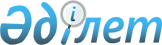 Об утверждении Стратегии развития акционерного общества "Национальная компания "Социально-предпринимательская корпорация "Алматы" на 2014-2023 годы
					
			Утративший силу
			
			
		
					Постановление Правительства Республики Казахстан от 12 мая 2014 года № 477. Утратило силу постановлением Правительства Республики Казахстан от 10 декабря 2018 года № 818 (вводится в действие по истечении десяти календарных дней после дня его первого официального опубликования)
      Сноска. Утратило силу постановлением Правительства РК от 10.12.2018 № 818 (вводится в действие по истечении десяти календарных дней после дня его первого официального опубликования).
      В соответствии с пунктом 2 статьи 184 Закона Республики Казахстан от 1 марта 2011 года "О государственном имуществе" Правительство Республики Казахстан ПОСТАНОВЛЯЕТ:
      1. Утвердить прилагаемую Стратегию развития акционерного общества "Национальная компания "Социально-предпринимательская корпорация "Алматы" на 2014-2023 годы.
      2. Настоящее постановление вводится в действие со дня его подписания. Стратегия
развития акционерного общества
"Национальная компания "Социально-предпринимательская
корпорация "Алматы" на 2014 – 2023 годы
      Стратегия развития акционерного общества "Национальная компания "Социально-предпринимательская корпорация "Алматы" (далее – СПК) на 2014–2023 годы (далее – Стратегия) разработана в соответствии с Правилами разработки, утверждения стратегий развития и планов развития национальных управляющих холдингов, национальных холдингов, национальных компаний, акционером которых является государство, а также мониторинга и оценки их реализации, утвержденными постановлением Правительства Республики Казахстан от 31 октября 2011 года № 1236 и Концепцией развития СПК, одобренной постановлением Правительства Республики Казахстан от 31 октября 2012 года № 1382 (далее – Концепция).
      Стратегия носит концептуальный характер и не включает в себя описание организационных мероприятий и документальных процедур, которые будут выработаны после согласования и утверждения Стратегии.
      Стратегия является основой для разработки последующих программных документов, среднесрочных планов развития, прогнозных финансовых моделей, а также бюджета СПК.
      Настоящая Стратегия определяет миссию, видение, стратегические направления, цели, задачи, мероприятия, механизмы их реализации и показатели результатов деятельности на ближайшие 10 лет и разработана с учетом основных направлений:
      1) Послания Президента Республики Казахстан – Лидера Нации Н.А. Назарбаева народу Казахстана "Стратегия "Казахстан–2050" – новый политический курс состоявшегося государства" от 14 декабря 2012 года;
      2) Указа Президента Республики Казахстан от 6 апреля 2007 года № 310 "О дальнейших мерах по реализации Стратегии развития Казахстана до 2030 года";
      3) Указа Президента Республики Казахстан от 1 февраля 2010 года № 922 "О стратегическом плане развития Республики Казахстан до 2020 года";
      4) Указа Президента Республики Казахстан от 4 июня 2013 года № 579 "Об утверждении Концепции инновационного развития Республики Казахстан до 2020 года";
      5) Указа Президента Республики Казахстан от 18 июня 2009 года № 827 "О Системе государственного планирования в Республике Казахстан";
      6) Указа Президента Республики Казахстан от 4 марта 2010 года № 931 "О некоторых вопросах дальнейшего функционирования Системы государственного планирования в Республике Казахстан";
      7) Указа Президента Республики Казахстан от 19 марта 2010 года № 958 "О Государственной программе по форсированному индустриально-инновационному развитию Республики Казахстан на 2010-2014 годы и признании утратившими силу некоторых указов Президента Республики Казахстан";
      8) постановления Правительства Республики Казахстан от 30 января 2009 года № 90 "Об утверждении Плана развития регионального финансового центра города Алматы до 2015 года";
      9) постановления Правительства Республики Казахстан № 1382 от 31 октября 2012 года "Об одобрении Концепции развития социально-предпринимательских корпораций";
      10) постановления Правительства Республики Казахстан от 30 ноября 2010 года № 1308 "Об утверждении Программы по развитию инноваций и содействию технологической модернизации в Республике Казахстан на 2010–2014 годы";
      11) постановления Правительства Республики Казахстан от 13 апреля 2010 года № 301 "Об утверждении Программы "Дорожная карта бизнеса – 2020";
      12) постановления Правительства Республики Казахстан от 14 марта 2011 года № 254 "Об утверждении Программы "Производительность – 2020";
      13) постановления Правительства Республики Казахстан от 30 октября 2010 года № 1145 "Об утверждении Программы по привлечению инвестиций, развитию специальных экономических зон и стимулированию экспорта в Республики Казахстан на 2010–2014 годы".
      При создании СПК определена идея формирования региональных локомотивов для экономического развития. СПК была определена роль устойчивой бизнес-структуры, деятельность которой направлена на достижение социальных, экономических и культурных целей населения региона.
      Разработка Стратегии обусловливается:
      1) необходимостью иметь целевые ориентиры долгосрочного социально-экономического развития с четкими представлениями об основных приоритетах, источниках и механизмах их реализации;
      2) необходимостью гармоничного развития социальной сферы региона;
      3) определением направлений и сфер деятельности, приоритетных для реализации потенциала СПК;
      4) формированием политики развития и модели функционирования СПК;
      5) выработкой комплекса мер, направленных на обеспечение дальнейшего становления СПК в качестве регионального института развития.
      1. Анализ текущего состояния
      Анализ внешней среды
      В соответствии со Стратегией 2050 "Новый политический курс состоявшегося государства" главная цель Стратегии к 2050 году войти в число 30-ти самых развитых государств мира. Создать общество благоденствия на основе сильного государства с развитой экономикой, чтобы добиться этой цели Главой Государства поставлена задача, провести тройную модернизацию: построить государство и совершить прорыв в рыночную экономику, заложить основы социального государства, перестроить общественное сознание. Экономическая политика нового курса строится на принципах экономического прагматизма.
      Экономическое развитие
      Валовый региональный продукт
      В течение продолжительного периода город Алматы занимает лидирующее положение среди регионов страны по объему валового регионального продукта (далее – ВРП).
      Объем произведенного ВРП города Алматы за 9 месяцев 2013 года составил 4 481 058,6 млн. тенге, при темпах роста 108,1 % в сравнении с аналогичным периодом 2012 года. На долю города Алматы приходится 18,3 % ВРП Казахстана, что является самым высоким показателем среди других регионов республики. Объем ВРП на душу населения города Алматы составляет 2 863,5 тыс. тенге.
      Таблица 1. ВРП города Алматы за 9 месяцев 2013 года по видам
      экономической деятельности
      СПК осуществляет деятельность в сфере малого и среднего бизнеса, жилищно-коммунального хозяйства, торговли и в инвестиционной сфере, в связи с чем, анализ внешней среды проведен именно в этих областях.
      Промышленность
      В городе Алматы в январе–декабре 2013 года произведено промышленной продукции в действующих ценах на 616,2 млрд. тенге, что к уровню января–декабря 2012 года составило 105,5 %.
      Таблица 2. Производство и индексы физического объема
      промышленной продукции по основным видам экономической деятельности
      По большинству видов деятельности обрабатывающей промышленности отмечается увеличение выпуска продукции, наибольший рост наблюдается в производстве автотранспортных средств, производстве компьютеров, электронной и оптической продукции, производстве мебели, производстве продуктов химической промышленности, производстве текстильных изделий.
      Инвестиции
      В январе–ноябре 2013 года объем инвестиций в основной капитал составил 416344,4 млн. тенге, что на 3,5 % больше, чем в январе–ноябре 2012 года. Доля инвестиций в основной капитал, освоенная предприятиями и организациями города Алматы, составила 8,0 % от республиканского объема.
      Основным источником финансирования в основной капитал являются собственные средства предприятий – 61,0 %. Доля заемных средств составила 21,8 %, бюджетных средств – 17,2 %. Доля иностранных средств отсутствует.
      Значительная часть инвестиций в основной капитал освоена предприятиями с частной формой собственности – 70,1 % и предприятиями с государственной формой собственности – 18,3 %. На долю предприятий и организаций собственности других государств, их юридических лиц и граждан приходится 11,6 %.
      Наблюдается рост объемов инвестиций в основной капитал в Турксибском на 86,2 %, Алатауском на 14,5 %, Медеуском на 4,0 % и Ауэзовском на 0,7 % районах, а в остальных районах наблюдается снижение.
      Значительный удельный вес занимают приобретение машин, оборудования, инструмента, инвентаря 55,4 % и работы по строительству и капитальному ремонту зданий и сооружений 41,6 %. В общем объеме инвестиций в основной капитал прочие капитальные работы и затраты составили 3,0 %.
      В 2012 году на реализацию Программы модернизации жилищно-коммунального хозяйства Республики Казахстан на 2011–2020 годы, утвержденной постановлением Правительства Республики Казахстан от 30 апреля 2011 года № 473 (далее – Программа модернизации ЖКХ) и формирование и использование стабилизационного фонда продовольственных товаров города Алматы, в СПК выделено 1 479,5 млн. тенге, что составляет 0,32 % от общегородского показателя. Объем инвестиционных вливаний в 2012 году на 49 % превышает показатель 2011 года. Основным источником финансирования программ является республиканский бюджет.
      Строительная индустрия.
      В последние годы остро назрела проблема модернизации жилищного фонда города, основную часть которого составляют дома, эксплуатируемые более 40 лет. В январе–ноябре 2013 года общая площадь введенных в эксплуатацию новых зданий составила 1036,0 тыс. кв. м. Общая площадь введенных в эксплуатацию жилых зданий увеличилась по сравнению с январем–ноябрем 2012 года на 3,2 % и составила 753,7 тыс. кв. м.
      В январе-ноябре 2013 года инвестиций в жилищное строительство было направлено 74880,1 млн. тенге, что на 28,3 % больше, чем в январе–ноябре 2012 года. Значительный ввод жилья 595,3 тыс. кв. м или 79,0 % был сдан в эксплуатацию застройщиками частной формы собственности, из них населением 213,9 тыс. кв. м, что в общем объеме ввода составляет 28,4 %.
      Застройщики государственной формой собственности ввели 148,5 тыс. кв. м или 19,7 % общей площади жилых зданий.
      Увеличение общей площади введенного жилья наблюдалось в следующих районах города Алматы, Бостандыкском 21,5 %, Алатауском 35,8 % и Турксибском 4,5 %.
      В сфере образования и здравоохранения в январе–ноябре 2013 года ввели в эксплуатацию: 4 общеобразовательные школы на 4800 ученических мест, 4 дошкольных учреждения на 480 мест и 3 амбулаторно-поликлинических учреждений на 724 посещений в смену.
      В январе–ноябре 2013 года объем строительных работ (услуг) составил 190987,1 млн. тенге, что составило 91,3 % по сравнению с прошлым годом. Доля объема строительных работ (услуг), выполненная строительными организациями города Алматы, составила 9,0 % от республиканского объема.
      Наибольший объем, от общего объема строительных работ по городу Алматы выполнен частными строительными организациями – 90,5 %, иностранными – 9,3 %, государственными – 0,2 %.
      В объеме строительных работ строительно-монтажные работы составили 86,1 %, капитальный ремонт – 8,3 % и текущий ремонт – 5,6 %.
      В общем объеме работ (услуг), выполненных строительными организациями, наибольшую долю – 36,0 % занимают работы по возведению зданий, 12,0 % – работы строительные по сооружению дорог и автомагистралей, 9,7 % – работы электромонтажные, 8,0 % – работы по установке систем водоснабжения, отопления и кондиционирования воздуха.
      Объем строительных работ, выполненных на жилищном строительстве, составил 37037,5 млн. тенге или 19,4 % от общего объема выполненных строительных работ.
      СПК является финансовым оператором Программы модернизации ЖКХ.
      Торговля и услуги.
      За январь–сентябрь 2013 года оборот розничной торговли составил 997,7 млрд. тенге и увеличился по сравнению с соответствующим периодом 2012 года на 7,2 %. С начала года оборот от реализации товаров предприятиями частной формы собственности, от торговли на рынках и индивидуальными предпринимателями получен доход в сумме 900,8 млрд. тенге (90,3 %), иностранными предприятиями 96,9 млрд. тенге (9,7 %) от общего объема розничного товарооборота.
      Торгующими предприятиями реализовано товаров на сумму 648,2 млрд. тенге (65,0 % от общего объема). Оптовый товарооборот в январе–сентябре 2013 года составил 4310,2 млрд. тенге, что на 22,1 % больше января–cентября 2012 года. Основной объем 85,2 % приходится на предприятия частной формы собственности.
      Предприятиями общественного питания оказано услуг сумму 41,7 млрд. тенге, по техническому обслуживанию и ремонту автомобилей, мотоциклов – на сумму 5,1 млрд. тенге.
      По состоянию на 1 октября 2013 года объем товарных запасов в розничной и оптовой торговле составил 400,9 млрд. тенге, из них 284,6 млрд. тенге (70,9 %) сосредоточены в оптовой торговле. Уровень обеспеченности товарными запасами в розничной сети составил 63 дня торговли, на складах оптовых предприятий – 51 день.
      СПК в рамках формирования и использования стабилизационного фонда продовольственных товаров города Алматы занималась реализацией сельскохозяйственной продукции, конечным результатом которого было недопущение роста цен на социально значимые продовольственные товары. За счет реализации продовольственных товаров стабилизационного фонда, удалось снизить цену на продукцию, входящую в перечень товаров стабилизационного фонда в среднем на 5 %.
      Транспорт
      За январь – декабрь 2013 года транспортом города Алматы перевезено 194,2 млн. тонн грузов, что на 15,4 % выше уровня января–декабря 2012 года. Грузооборот за этот период составил 18911,6 млн. тонно-километров и увеличился в сравнении с январем-декабрем 2012 года на 5,3 %.
      За 2013 год перевезено 4 237,4 млн. пассажиров, что на 11,4 % больше, чем в январе – декабре 2012 года, пассажирооборот составил 32,4 млрд. человек. Пассажиро-километр в 2013 году увеличился в сравнении с январем–декабрем 2012 года на 12,8 %. По сравнению с ноябрем 2013 года количество перевезенных в декабре пассажиров уменьшилось на 0,9 %, перевезенных грузов на 0,7 % увеличилось.
      Максимальный объем грузоперевозок осуществлялся городским дорожным транспортом, услуги оказывали предприятия с частной формой собственности. Грузооборот прочий сухопутный за январь-декабрь 2013 года по сравнению с аналогичным периодом 2012 года увеличился на 5,3 %. Объем перевезенных грузов воздушным видом транспорта составил 22,7 тыс. тонн.
      За 2013 год прочим сухопутным транспортом количество перевезенных пассажиров составило: автобусами – 74,6 % (3156,0 млн. человек), такси – 24,9 % (1054,8 млн. человек), электрический транспорт – 0,5 % (22,7 млн. человек).
      За январь – декабрь 2013 года перевозки пассажиров включают перевозки пассажиров метрополитеном, введенным в эксплуатацию.
      Воздушным транспортом количество перевезенных пассажиров составило 3706,5 тыс. человек.
      В общем объеме перевезенных грузов доля автомобильного транспорта составила 99,99 %, воздушного – 0,01 %. В грузообороте доля автомобильного транспорта составила – 99,7 %, воздушного – 0,3 %.
      В пассажирообороте, в связи с дальностью перевозок, доля воздушного транспорта составила 23,1 %.
      В отдельных случаях незначительные расхождения между итогом и суммой слагаемых объясняется округлением данных.
      Малый и средний бизнес (далее – МСБ).
      Малый бизнес насчитывает 94 341 компаний, из которых – государственных – 1280, частных – 79 303, с участием государства – 157, совместных предприятий с иностранным участием – 4526, иностранных – 9075.
      По состоянию на 1 января 2013 года общая численность работников малых предприятий в города Алматы составила 194,7 тыс. человек, среднемесячная заработная плата одного работника – 132312 тенге.
      За 4 квартал 2012 года объем произведенной продукции и оказанных услуг предприятиями малого бизнеса составил 531,5 млрд. тенге. Объем расходов малых предприятий составил 509,0 млрд. тенге, из них 18,4 % – материальные затраты, доля расходов на оплату труда и амортизацию, соответственно 12,3 и 3,2 %. Сальдированный финансовый результат определился как прибыль в сумме 40 060,1 млн. тенге. На 1 января 2013 года сумма всех активов составила 4 241,3 млрд. тенге, из них 525,3 млрд. тенге – запасов.
      Средний бизнес насчитывает 2 634 компаний, из которых государственных – 535, частных – 1715, с участием государства – 31, совместных предприятий с иностранным участием – 133, иностранных – 220.
      В большинстве своем активная часть МСБ представлена торговыми предприятиями, а также предприятиями по оказанию различных услуг, по ремонту автотранспорта, бытовых изделий и др. – 39,7 %, в сфере операций с недвижимым имуществом – 21 %.
      В городе Алматы сосредоточено 30 % малого и среднего бизнеса Казахстана и на его долю приходится 61 % от общегородских поступлений в бюджет, в связи с этим МСБ является основным источником пополнения городской казны.
      СПК уделяет этому сектору большое внимание и ведет активную работу с участниками МСБ в рамках Государственной программы по форсированному индустриально-инновационному развитию Республики Казахстан на 2010–2014 годы, утвержденной Указом Президента Республики Казахстан от 19 марта 2010 года № 958 (далее – ГПФИИР) и планирует участие в реализации четвертого направления Программы "Дорожная карта бизнеса 2020", утвержденной постановлением Правительства Республики Казахстан от 13 апреля 2010 года № 301 (далее – Программа ДКБ 2020) "Усиление предпринимательского потенциала". В рамках этого направления предусмотрена государственная поддержка малого и среднего бизнеса, которая заключается в поддержке начинающих предпринимателей и обучении топ-менеджмента малого и среднего бизнеса.
      В рамках поддержки МСБ планируется создание Центра обслуживания инвесторов (далее – ЦОИ), на базе которого будут организованы экспресс-курсы по обучению основам предпринимательства. Поддержка будет предоставляться преимущественно населению с предпринимательской инициативой и действующим предпринимателям. Кроме того, ЦОИ будет способствовать привлечению инвестиций и улучшению социальной ситуации в регионе.
      Агропромышленный комплекс
      Несмотря на то, что ежегодно в регионе относительно сохраняется уровень производства плодоовощной продукции и имеются земельные ресурсы, природно-климатические условия, традиции возделывания разнообразных овощных и плодово-ягодных культур, город Алматы не обеспечивает себя плодоовощной продукцией в полном объеме.
      Потребление собственной плодоовощной продукции населением длится 4–5 месяцев в год, остальное время в году продукция импортируется и не достаточно обеспечивает уровень потребностей населения. Под влиянием сезонности производства и соответственно изменений емкости рынка, обусловленных изменениями объемов поступления на рынок импортной и отечественной продукции, наблюдаются колебания цен в течение календарного года.
      Наиболее высокие цены на овощи наблюдаются в зимний период, когда внутреннего объема производства недостаточно для удовлетворения потребностей населения. В такой период увеличиваются объемы ввоза импортной продукции, в частности из Китайской Народной Республики, Узбекистана и Кыргызстана. В свою очередь, цены на Казахстанском рынке напрямую зависят от цен на рынках этих стран. В результате весь объем этой произведенной продукции доходит до потребителя с ценой в 2–3 раза дороже себестоимости.
      Таким образом, сегодня в регионе имеется ряд проблем, препятствующих развитию рынка плодоовощной продукции. Основными проблемами являются: недостаточная информированность субъектов рынка о производстве, поставках и прогнозных объемах потребности различной плодоовощной продукции и слабая организация отечественной торгово-логистической системы, отсутствие организованной торговли плодоовощной продукцией и разрозненность экспедиторских услуг по доставке товара.
      Продажа овощей и фруктов из хранилищ резко сокращает рост сезонных цен на рынках. При этом следует отметить, что имеющееся количество овощехранилищ работает в регионе с 1970–1980 годов и требует капитального ремонта с внедрением современных технологий, способных обеспечить хранение продукции в лучшем качестве и большем количестве. Во многих хранилищах не имеется холодильное оборудование, не действует система вентиляции.
      В целях улучшения ситуации на рынке хранения плодоовощной продукции необходимо строительство вокруг города овощехранилищ и теплиц, что позволит не допустить дефицита плодоовощной продукции в период повышенного спроса.
      Привлечение к созданию овощехранилищ и теплиц субъектов малого и среднего бизнеса создаст предпосылки для развития конкуренции в этом сегменте и обеспечит бесперебойную, круглогодичную поставку плодоовощной продукции для города, что будет способствовать стабилизации и снижению цен.
      Для сдерживания цен на плодоовощную продукцию в регионе, СПК стала оператором по реализации плана по развитию продовольственного пояса города Алматы, утвержденного распоряжением акима Алматинской области от 10 октября 2008 года № 714-р. В рамках реализации данного плана СПК закупала плодоовощную продукцию для реализации на территории города Алматы. Дополнительно, СПК задействована в формировании регионального стабилизационного фонда продовольственных товаров города Алматы, в связи с чем, была закуплена плодоовощная и бакалейная группы товаров.
      Для оптимизации работы СПК в этом направлении, в настоящий момент остро стоит вопрос строительства собственного овощехранилища в городе Алматы. При запуске и эксплуатации собственного овощехранилища себестоимость круглогодичного хранения продукции в условиях холодильного складирования сократится в несколько раз. При сравнении расходов на аренду помещений сухого или холодильного складирования, экономически целесообразнее использовать "сухие" склады. Однако, учитывая климатические условия алматинского региона, во избежание порчи товара в весенний период не рекомендуется сухое складирование плодоовощной продукции. Это связано с тем, что с апреля месяца сухое складирование не обеспечивает необходимую температуру охлаждения продукции, что ведет к увеличению объемов естественной убыли.
      Туризм
      В январе – сентябре 2013 года количество обслуженных посетителей по сравнению с январем–сентябрем 2012 года уменьшилось на 10,5 % и составило 523,2 тыс. человек. Общий объем оказанных услуг в сфере туризма составил 13887,9 млн. тенге.
      По итогам января – сентября 2013 года количество посетителей по въездному туризму составило 8,1 тыс. человек. Количество посетителей по выездному и внутреннему туризму составило 71,4 и 7,5 тыс. человек соответственно.
      В отчетном периоде обслуживание посетителей осуществлялось 661 туристскими фирмами, занимающимися туристской деятельностью. Ими было обслужено 87 087 человек.
      В городе Алматы работает 85 мест размещения (80 гостиниц, 4 других мест размещения и 1 детский оздоровительный лагерь), в которых насчитывается 5327 номеров, при этом единовременная вместимость составляет 10082 койко-мест. Местами размещения обслужено 436,1 тыс. человек и оказано услуг на сумму 11122,6 млн. тенге.
      Основными целями развития индустрии туризма в регионе являются:
      1) рост жизненного уровня населения региона и увеличение вклада туристской отрасли в экономику государства;
      2) стимулирование экономического роста и инвестиций, учитывая значительный потенциал роста индустрии туризма в регионе;
      3) создание рабочих мест в индустрии туризма и сопутствующих отраслях экономики, прирост валового внутреннего продукта и экспорта;
      4) развитие предпринимательства, в том числе МСБ в смежных отраслях экономики, и человеческого потенциала, в целом по стране и регионах, включая сельские районы;
      5) содействие масштабной социально-экономической модернизации казахстанского общества с учетом принципов "зеленой экономики".
      Для повышения инвестиционной привлекательности сферы туризма и обеспечения условий развития отрасли в качестве одного из приоритетных секторов экономики, необходимо создание современных высокоэффективных и конкурентоспособных туристских комплексов для интеграции казахстанского туризма в мировой туристский рынок.
      СПК, как представитель города Алматы будет способствовать развитию туризма в регионе и его окрестностях. В перспективе планируется превращение города Алматы в центр международного горного, делового и горнолыжного туризма. В будущем город Алматы будет позиционироваться как кластер "Развлечения в городе и в горах". К основным туристским продуктам, которые будут представлять данный кластер, относятся MICE-туризм (деловой туризм), культурный туризм и турне, отдых в горах и на озерах, кратковременный отдых.
      Влияние факторов внешней среды
      Ставшая актуальной в последние годы задача минимизации воздействия различных факторов внешней среды на деятельность предприятий для своего решения требует выявления и систематизации основных факторов, оказывающих влияние на их работу. Только на этой основе возможна выработка мер по преодолению негативных последствий, которые могут возникнуть в результате влияния факторов внешней среды.
      Как показали исследования причин возникновения экономических кризисов, выделить одну, главную из них, не представляется возможным. Экономические кризисы возникают из множества обстоятельств, как внутреннего, так и внешнего характера. Наиболее полная совокупность таких причин представляется следующим образом. К числу внешних факторов можно отнести: правовые, политические, хозяйственные, демографические, технологические и экологические факторы.
      Политические и правовые факторы
      Создание СПК в Республике Казахстан было вызвано необходимостью поиска новых инструментов развития несырьевых секторов экономики государства с акцентом на регион. Сегодня деятельность СПК направлена на создание благоприятных условий для развития предпринимательской деятельности, создание новых и модернизацию существующих производств, привлечение инвестиций, реализацию правительственных инициатив.
      При этом политические факторы оказывают значительное влияние на достижение целей и задач компании. В мировой экономике из-за кризиса происходят глобальные изменения, влияющие на перспективы развития экономики Казахстана.
      Вместе с тем, стабильные, внутриполитические условия, а также многовекторность международных отношений Республики Казахстан способствует усиленному и динамичному развитию экономики области. Государством принимается комплекс мер благоприятствующих развитию различных отраслей экономики и СПК.
      Хозяйственные факторы
      СПК необходимо учитывать возможные хозяйственные риски. Учитывая длительность сроков возврата государственных средств, инвестированных в реальный сектор экономики, следует особо тщательно взвешивать и оценивать потенциальные объемы производства и реализации продукции, стоимость материальных затрат и накладных издержек, цен на продукцию, доступность сырья и материалов, изменения рыночной конъюнктуры в целом.
      Существенным фактором, способным повлиять на эффективное функционирование СПК, может стать возрастание конкуренции на продовольственном рынке в случае вступления Казахстана во Всемирную Торговую Организацию и усиления ограничений по применению различных мер аграрной политики, в том числе по внутренней поддержке сельского хозяйства, тарифному квотированию и уровню таможенных пошлин.
      Демографические факторы
      Демографический рост населения региона и увеличение потребности в продовольствии позволит СПК успешно на долгосрочной основе реализовывать мероприятия по социальной поддержке и обеспечению населения продуктами первой необходимости по ценам ниже рыночных.
      Технологические факторы
      Учитывая тот факт, что СПК является специализированной организацией по формированию и использованию регионального стабилизационного фонда продовольственных товаров города Алматы и в рамках программы стабилизации цен на продовольственные товары занимается закупом и хранением плодоовощной и бакалейной продукции, технологические факторы могут оказать непосредственное влияние на деятельность СПК. Поэтому, для минимизации потери массы и качества сырья пищевых продуктов необходимо использование технологий при их хранении.
      Хранение продовольственного сырья и готовой продукции является начальной и конечной стадией любого технологического процесса в пищевых производствах. Ее необходимость обусловлена тем, что производство сырья и продукции носит сезонный характер, а потребление — круглогодичный. Главной задачей этой операции является сохранение количества и качества сырья в течение определенного времени, иногда довольно продолжительного. Хранение плодов, овощей и картофеля может длиться несколько месяцев, а в определенных условиях и лет. Учитывая разнообразие видов продукции и значительные объемы, длительное хранение составляет значительную техническую и технологическую проблему.
      Условия и сроки хранения определяют технологический цикл хранения овощей и плодов, размещение в хранилище и санитарно-гигиеническое состояние складов. Режимы хранения характеризуются температурой, относительной влажностью воздуха, воздухообменом, газовым составом, освещением и размещением. Все показатели связаны между собой, но наибольшее значение имеют температура и относительная влажность воздуха. Пределы оптимальных значений температуры хранения плодов и овощей находятся между точкой их замерзания и температурой, ускоряющей старение, отмирание плодов и прорастание овощей.
      Экологические факторы
      Резко континентальный климат с большой амплитудой между зимними и летними температурами, продолжительным зимним периодом оказывает большое влияние на сельское хозяйство. Многие регионы, включая город Алматы и его окрестности, могут пострадать в будущем от резкого сокращения количества годовых и сезонных осадков. Засуха будет влиять на урожай сельскохозяйственных культур и, несомненно, внесет свои коррективы в структуру посевных площадей. В последнее время, во многих регионах Казахстана из-за жары и суховеев списывается от 40 % до 50 % посевов сельскохозяйственных культур.
      Серьезные проблемы связаны с влиянием климата на состояние водных ресурсов. Происходит обмеление крупных и мелких водоемов, снижаются возможности орошения на посевных площадях, увеличивается выкачивание грунтовых вод в зернопроизводящих районах. Возможные климатические изменения, влекущие ухудшение условий земледелия, способны повлечь как увеличение мировой потребности на продукцию растениеводства, так и повышение спроса на ирригационные системы, и современное поливочное оборудование. Это дает возможность СПК усилить свое влияние на наращивание производства и экспорта растениеводческой продукции.
      Анализ внутренней среды
      Для реализации поставленных задач, СПК переданы государственные активы (акционерного общества, товарищества с ограниченной ответственностью с долей государственного участия, объекты недвижимости, земельные участки и денежные средства). На базе данных активов СПК реализует проекты в партнерстве с частным бизнесом.
      Достижение поставленных задач перед СПК позволит улучшить социально-экономическое развитие региона посредством создания инфраструктуры, бизнес-среды, создания условий для повышения деловой активности в регионе и привлечения инвестиций, а также содействия решению имеющихся социальных проблем и задач в регионе.
      По результатам построения общегосударственных рейтингов предприятий Республики Казахстан по итогам 2011–2012 годов СПК завоевала "Золото рейтинга" в статус "Лидер Казахстана 2013".
      Организационное становление.
      СПК создана согласно Протоколу совета директоров акционерного общества "Национальная компания "Социально-предпринимательская корпорация "Жетісу" от 09 июля 2010 года № 4, государственная регистрация произведена 27 августа 2010 года.
      Постановлением акимата от 24 марта 2011 года № 1/167В, в соответствии с законами Республики Казахстан "О государственном имуществе" и "О местном государственном управлении и самоуправлении в Республике Казахстан" акционерное общество "Соционально-предпринимательская корпорация регионального развития "Алматы" перерегистрировано в связи с изменением наименования СПК.
      Утверждены документы, регламентирующие деятельность СПК, созданы органы управления и утверждена структура СПК. Установлено взаимодействие с центральными и местными исполнительными органами государственного управления, институтами развития, а также ассоциациями и объединениями предпринимателей. В настоящее время проводится системная работа по привлечению средств для ведения уставной деятельности (финансовые активы, земельные участки, пакеты акций в государственных и иных предприятиях).
      Решением коммунального государственного учреждения "Управления финансов города Алматы" от 14 января 2013 года № 1, утвержден состав совета директоров СПК.
      Финансовые показатели.
      Балансовая стоимость активов СПК по состоянию на 31 декабря 2013 года составила 12 576,9 млн. тенге, в том числе:
      краткосрочные активы – 6 707,3 млн. тенге;
      долгосрочные активы – 5 869,6 млн. тенге;
      прибыль за 2013 год составляет 95 616 тыс. тенге.
      Средний доход на 1 сотрудника за 2013 года составляет 1 770,67 тыс. тенге. Штатная численность сотрудников – 54 единиц.
      Срок выхода СПК на уровень безубыточности – 2014 год.
      Одной из основных составляющих доходной части СПК является доход, получаемый посредством сдачи объектов недвижимости в аренду. Так, в 2012 году доход СПК от сдачи недвижимости в аренду увеличился на 28 %. Доход, полученный за период с 2011 и 2013 года, в форме дивидендов, составил 21628,41 тыс. тенге. Доход в форме дивидендов, полученный в 2012 году, превысил показатель 2011 года почти в 3 раза.
      Корпоративное управление
      Структура:
      высший орган – общее собрание акционеров СПК;
      орган управления – совет директоров СПК;
      председатель совета директоров – аким города Алматы;
      исполнительный орган – правление, возглавляемое председателем.
      Действуя в интересах СПК, эффективный, профессиональный и независимый Совет директоров обеспечивает надлежащий уровень корпоративного управления, определяя стратегические направления развития, защищая права акционеров и осуществляя контроль деятельности правления. Включение представителей бизнес-сообщества в качестве независимых директоров в состав Совета директоров позволяет обеспечить независимую и объективную оценку деятельности СПК.
      В управленческую практику СПК внедрено проведение еженедельных оперативных совещаний руководства и руководителей структурных подразделений. Результатом внедрения данной практики стало:
      1) повышение оперативности принятия управленческих решений;
      2) улучшение контроля над исполнением решений;
      3) повышение вовлеченности в работу руководителей структурных подразделений, создание условий для реальной командной работы.
      В целях повышения уровня взаимодействия органов управления, СПК проводит работу по внедрению и совершенствованию корпоративного управления в зависимых организациях и компаниях для выведения их на новый качественный уровень развития. Данные меры позволят повысить эффективность реализации бизнес-проектов и обеспечить рост стоимости зависимых компаний.
      Следование принципам корпоративного управления создает основу для проведения объективного анализа деятельности СПК. Приоритетом корпоративного управления является обеспечение соответствия деятельности СПК законодательству и ведущим международным стандартам и принципам корпоративного управления, а также внедрение современных методов менеджмента.
      Необходимо отметить, что положительный опыт внедрения наилучших стандартов корпоративного управления имеется у акционерного общества "Фонд национального благосостояния "Самрук-Казына", в связи с чем, СПК планирует тесное взаимодействовие с Корпоративным университетом "Самрук-Казына" для внедрения структурированного и последовательного подхода к повышению уровня корпоративного управления в СПК.
      Со временем будет внедряться практика публикации отчетов СПК, в том числе решений правления, совета директоров и акционеров СПК (за исключением конфиденциальной информации), что позволит обеспечить эффективность и повысить прозрачность деятельности СПК.
      Также, предусматривается возможность привлечения квалифицированных иностранных специалистов, с опытом работы в крупных компаниях на развивающихся рынках, соответствующих профилю деятельности СПК. Будет пересмотрена кадровая политика СПК с ориентацией на привлечение людей с опытом работы в бизнесе и выпускников программы "Болашак".
      Планируется внедрение системы эффективного менеджмента, механизма внутреннего контроля и мониторинга, направленного на выявление всех рисков, связанных с функционированием СПК в рыночных условиях.
      Оценка корпоративного управления СПК в целях присвоения рейтинга корпоративного управления не проводилась. В этой связи, текущее значение рейтинга неопределенно, проведение мероприятий по получению рейтинга запланировано в 2015 году.
      Кадровая политика
      Руководствуясь Конвенциями Международной организации труда, СПК соблюдает международные стандарты по вопросам, заработной платы, продолжительности рабочего дня и условий труда, вознаграждения сотрудников за труд, социального страхования, предоставления оплачиваемого отпуска, охраны труда и др.
      В условиях рыночной экономики одним из решающих факторов эффективности и конкурентоспособности предприятия является обеспечение высокого кадрового потенциала. Наиболее продуктивным способом достижения этого является разработка и реализация кадровой политики, которая является составной частью стратегически ориентированной политики СПК.
      Целью кадровой политики является формирование высокопрофессионального трудового коллектива, обладающего единым командным духом и способного качественно и оперативно решать стоящие перед СПК задачи посредством максимальной реализации потенциала человеческих ресурсов и действенности механизмов корпоративного взаимодействия.
      Система мотивации работников СПК, сочетающая в себе материальное и нематериальное стимулирование, направлена на привлечение и удержание квалифицированного персонала, повышение заинтересованности работников в результатах труда.
      Материальное стимулирование будет обеспечиваться за счет выплаты конкурентных вознаграждений, четко привязанных к целям и достигнутым результатам деятельности СПК, а также ключевых показателей деятельности каждого сотрудника.
      Мотивация сотрудников является очень важным фактором в реализации поставленных задач перед СПК. В целях стимулирования работников СПК, реализована система, включающая материальные и нематериальные формы стимулирования сотрудников:
      1) обеспечение трудовой дисциплины путем создания необходимых организационных и экономических условий для индивидуального и коллективного труда, сознательного отношения работников к труду, методами убеждения, поощрения за добросовестный труд, а также применением дисциплинарных взысканий за совершение работниками дисциплинарных проступков;
      2) обеспечение медицинского обслуживания сотрудников;
      3) страхование жизни и здоровья сотрудников.
      Кроме того, кадровая политика предусматривает проведение постоянных курсов повышения квалификации сотрудников. Данная мера направлена на увеличение эффективности имеющегося потенциала и для дальнейшего профессионального роста всех сотрудников СПК.
      Управление активами СПК
      В оплату уставного капитала СПК из республиканской и коммунальной собственности переданы 32 объекта недвижимого имущества. Один из нежилых объектов был отчужден согласно судебного решения, один нежилой объект был возвращен в коммунальную собственность акимата города Алматы. На сегодняшний день СПК является собственником 28 нежилых помещений и 2 земельных участков.
      На сегодняшний день на балансе СПК находятся:
      1) доли участия в девяти товариществах с ограниченной ответственностью, из них четыре дочерних предприятия со 100% участием СПК;
      2) акции в семи акционерных обществах.
      С момента передачи активов на баланс СПК, товарищество с ограниченной ответственностью "Алматы сауда" и товарищество с ограниченной ответственностью "Алматинский ликеро-водочный завод" были признаны банкротом на основании решения суда в связи с неликвидностью.
      Также, СПК ведет деятельность по доверительному управлению и занимается управлением государственного предприятия "Фабрика народно-художественных промыслов и надомных форм труда "Түскииз".
      СПК проведен большой объем работы, с переданными активами и получены положительные результаты по их реабилитации. Однако, на сегодняшний день имеется ряд проблемных вопросов, требующих существенных капиталовложений:
      1) большинство переданных объектов на момент передачи находилось в аварийном состоянии, вследствие чего, СПК не имеет возможности сдать объекты в аренду;
      2) большинство компаний, акции и доли участия которых переданы в оплату уставного капитала СПК, на момент передачи находились в убыточном состоянии, что исключает выплату дивидендов;
      3) из сдаваемых в аренду нежилых помещений прибыльными являются 23 объекта, убыточным является 1 объект, который сдается общественному объединению "Союз молодежи "РУХ". Низкая доходность от аренды недвижимого имущества обуславливается тем, что СПК поддерживает социальные проекты;
      4) 4 объекта из 30 переданных являются невостребованными в виду отсутствия инженерных коммуникаций, невыгодным географическим расположением и аварийным состоянием этих помещений.
      Для решения возникших проблемных вопросов по подготовке и эксплуатации, сдаваемых в аренду активов, в 2012 году СПК создана комиссия по проведению ремонтных работ на данных объектах. Решением совета директоров от 9 июля 2012 года утверждено Положение по продаже активов СПК (далее – Положение). Данные мероприятия позволят систематизировать работу в этом направлении, что в перспективе даст возможность увеличить стоимость арендной платы дополнительно на 20 % и исключить из уставного капитала неликвидные, убыточные активы.
      Таблица 3. Перечень дочерних предприятий СПК
      Прибыльность предприятий перечисленных в таблице выглядит следующим образом:
      1) по акционерному обществу "Бахус" и акционерному обществу "Компания "Монтажспецстрой" с 2010 года начислены дивиденды на сумму – 21 633,5 тыс. тенге. В 2010 году – 3 218 793 тг., в 2011 году – 14 657 825 тг., в 2012 году – 3 756 871 тг.;
      2) по акционерному обществу "Компания "Монтажспецстрой" и акционерному обществу "КСП "Рахат" в 2013 году принято решение о невыплате дивидендов;
      3) товарищество ограниченной ответственностью "Алматы Азық" и товарищество ограниченной ответственностью "Алматы Көмек" осуществляют социальные проекты по реализации продовольственных товаров стабилизационного фонда;
      4) по акционерному обществу "Алматинский технологический парк" продолжаются судебные разбирательства;
      5) товарищество ограниченной ответственностью "Казмедсервис" не функционирует с момента передачи;
      6) товарищество ограниченной ответственностью "Түскииз Алматы", товарищество ограниченной ответственностью "Freshexpoagro" созданы в 2013 году;
      7) акционерное общество "Курылысконсалтинг", товарищество ограниченной ответственностью "Транссервис", товарищество ограниченной ответственностью "Гостиница "Жетысу", товарищество ограниченной ответственностью "Алматы Азық", товарищество ограниченной ответственностью "Алматы Көмек" являются убыточными.
      Решением Правления СПК от 10 сентября 2012 была создана комиссия по проведению ремонтных работ на объектах недвижимого имущества СПК.
      Для вывода всех дочерних предприятий СПК на уровень безубыточности, разработан комплекс мер по реабилитации активов, который даст возможность исключить из уставного капитала неликвидные и убыточные активы в пользу вложения свободных средств в более перспективные направления, приносящие стабильный доход. Осуществление данного комплекса мер будет способствовать выводу как убыточных, так и регрессирующих предприятий, которые с каждым годом приносят меньший доход или не приносят его вовсе. После реализации всех мер по реабилитации активов, СПК планирует выйти на уровень безубыточности по этому направлению в ближайшие 3 года, и планирует получать существенную прибыль в течение последующих лет.
      Инвестиционная деятельность СПК
      Инвестиционная деятельность является составной частью финансовой политики СПК, которая является связующим звеном между государственной инвестиционной политикой и частным бизнесом, являясь при этом отправной точкой решения задач, связанных с социальными и экологическими вопросами.
      Основными целями инвестиционной политики СПК являются мобилизация финансовых ресурсов, необходимых для инвестиционной деятельности, недопущение спада инвестиционной активности и повышение эффективности капитальных вложений.
      Инвестиционная политика СПК направлена на создание благоприятного инвестиционного климата для частных инвесторов и предприятий, осуществляющих инвестиционную деятельность за счет собственных средств, особенно предполагающих развитие индустриально-инновационных технологий.
      Определение приоритетов в финансировании инвестиционных проектов осуществляются СПК по двум следующим критериям:
      1) приоритеты отдаются финансированию инвестиционных проектов, предполагающих реализацию местных и республиканских целевых и инновационных программ;
      2) занятие свободных ниш на региональном рынке с привлечением частного сектора в рамках государственно-частного партнерства.
      Действующие проекты:
      Формирование и использование стабилизационного фонда продовольственных товаров города Алматы.
      СПК является специализированной организацией по формированию и использованию регионального стабилизационного фонда продовольственных товаров города Алматы.
      Согласно Правилам формирования и использования региональных стабилизационных фондов продовольственных товаров, утвержденных постановление Правительства Республики Казахстан от 9 октября 2012 года № 1280 (далее – Программа по стабфондам), СПК производит закуп и дальнейшее хранение социально-значимых видов продовольственных товаров, с целью проведения торговых интервенций из запасов стабилизационного фонда для недопущения роста цен на товары первой необходимости на продовольственном рынке города Алматы.
      Для реализации Программы по стабфондам акционерное общество "Национальная компания "Продкорпорация" выделила кредитные средства на сумму 1 561,5 млн. тенге. По состоянию на первый квартал 2013 года кредитная задолженность погашена в полном объеме. На выделенные средства произведены следующие мероприятия:
      1) произведен закуп социально-значимых продовольственных товаров, согласно утвержденному Комиссией по формированию стабилизационного фонда (далее – Комиссия) перечню и объемам. Общий объем закупа, включая плодоовощную и бакалейную группы товаров, составил 16 042,7 тысяч тонн продукции;
      2) дочерним предприятием СПК, товариществом с ограниченной ответственностью "Алматы–Азык", являющимся оператором данной программы, производится реализация закупленной сельхозпродукции посредством собственной торговой сети;
      3) в целях обеспечения бесперебойной реализации бакалейной продукции было приобретено фасовочно-упаковочное оборудование производительностью 5 тонн в смену;
      4) в целях пополнения запасов стабилизационного фонда на 2013 год из республиканского бюджета выделены финансовые средства в размере 1 166,0 млн. тенге. На заседании Комиссией утверждены перечень и объемы закупа продовольственных товаров на 2013 год.
      Программа по стабилизации цен на продовольственные товары города Алматы
      По программе стабилизации цен на продовольственные товары из местного бюджета были выделены финансовые средства в размере 1 825 млн. тенге. В ходе реализации данной Программы произведены следующие мероприятия:
      1) на базе дочернего предприятия СПК, товарищества с ограниченной ответственностью "Алматы–Азык" создана собственная торгово-логистическая инфраструктура, включающая в себя: торговые точки, транспортные средства для осуществления транспортировки сельхозпродукции из регионов, транспортные средства для осуществления внутригородской логистики, холодильное и торговое оборудование;
      2) осуществлен закуп продукции напрямую у сельхозпроизводителей в объеме 14 тысяч тонн, которая была реализована в полном объеме. Реализация производилась по ценам на 15 % ниже среднегородских розничных цен;
      3) в рамках Программы построены 22 пленочные теплицы общей площадью 0,66 га;
      4) для поддержки агропромышленного комплекса с товаропроизводителями заключаются договора на фьючерсной основе. В целях пополнения запасов картофеля и овощной группы продовольственных товаров с отечественными производителями Алматинской и Павлодарской областей планируется заключить фьючерсные контракты на поставку данных видов сельхозпродукции, с условием поставки в октябре – ноябре 2014 года.
      Программа модернизации ЖКХ
      Программа модернизации ЖКХ обеспечивает разработку и принятие мер для проведения модернизации коммунальной инфраструктуры, создание оптимальной модели жилищных отношений, повышения качества предоставляемых жилищно-коммунальных услуг населению, а также позволяет посредством создания специальных механизмов финансирования обеспечить проведение ремонта общего имущества объектов кондоминиумов, включая термомодернизацию многоквартирных жилых домов.
      В рамках реализации Программы ЖКХ, из республиканского бюджета СПК выделено 432,5 млн. тенге. В 2011 году – 120,0 млн. тенге, в 2012 году – 312,5 млн. тенге.
      В 2013 году средства выделенные на Программу модернизации ЖКХ были переданы в доверительное управление в специализированную уполномоченную организацию "Тұрғын үй" для проведения работ по термомодернизации многоквартирных жилых домов.
      Программа перевод автомобильного транспорта города Алматы на экологически чистые альтернативные источники энергии на 2011–2020 годы, утвержденная решением совета директоров СПК от 8 июля 2011 года № 10 (далее – Программа).
      Газификация автотранспорта стала одним из приоритетных направлений развития инвестиционной деятельности СПК. Так, выявлено, что 90 % загрязнения воздушного бассейна города Алматы приходится на автотранспорт. Для улучшения сложившейся ситуации разработана и утверждена Программа. Данной Программой предусмотрено три основных направления: строительство автогазонаполнительных компрессорных станций (далее – АГНКС), предоставление доступных кредитов для перевода автотранспорта на газовое топливо и развитие сервисных центров по переоборудованию автомобилей на использование газового топлива.
      СПК планирует строительство АГНКС с участием частных инвесторов. На сегодняшний день имеется договоренность о возможности совместного строительства АГНКС в рамках долевого участия с несколькими компаниями.
      В данный момент СПК совместно с Управлением земельных отношений города Алматы занимается поиском земельных участков для строительства АГНКС. Подготовлено финансово-экономическое обоснование проекта, предусматривающее проведение комплексных мероприятий от самостоятельного закупа автомобильного газа до создания инфраструктуры объектов хранения, продажи, а также проведения широкомасштабной PR-кампании. В перспективе СПК ожидает получить в общей сложности до пяти участков для строительства АГНКС в различных частях города.
      Для предоставления доступных кредитных ресурсов для покрытия разовых расходов, связанных с переоборудованием автотранспорта на газовое топливо в 2011 году СПК создана микрокредитная организация "Алматы-Көмек", предлагающая кредитные ресурсы населению города под 8 % годовых. В рамках программы было переоборудовано 44 единиц автотранспорта, разработана схема предоставления лизинговых услуг. Потенциальными заемщиками являются юридические лица, имеющие большой автопарк.
      Применение газового топлива не только снизит выброс токсичных веществ в атмосферу города почти в 2–3 раза, но и позволит владельцам автотранспорта сэкономить так как, стоимость газа в 1,5–2 раза ниже, чем стоимость бензина.
      Строительство тепличного комплекса по корейской технологии
      Строительство тепличного комплекса по корейской технологии общей площадью 0,66 га на собственные средства:
      1) общая стоимость проекта – 54 млн. тенге;
      2) срок окупаемости – 2 года;
      3) производительность – 160 т. томатов и огурцов в год.
      СПК разработаны финансово-экономические обоснования по строительству и в дальнейшем на собственные средства с частным партнером построено 22 пленочные теплицы туннельного типа, общей площадью 0,66 га по выращиванию огурцов и томатов в период межсезонья.
      Проекты, реализуемые по программе "Карта индустриализации Казахстана на 2010 – 2014 годы", утвержденной постановлением Правительства Республики Казахстан от 14 апреля 2010 года № 303 (далее – Карта индустриализации).
      СПК ведет работу по реализации проекта строительство логистического центра "GEGA". Комплекс состоит из двух самостоятельных корпусов общей площадью 40 тыс. кв.м, разделенных железнодорожным фронтом приема отправки грузов, позволяющих одновременно обслужить 18 вагонов и выгрузку/погрузку 36-ти единиц автомобильных фур. Данный проект входит в Карту индустриализации. Решением сессии маслихата города Алматы от 12 октября 2010 года для завершения строительства увеличен уставной капитал СПК до 4 050,0 млн. тенге.
      Строительство крупнейшего в центрально-азиатском регионе логистического комплекса класса "А+" завершено. Комплекс введен в эксплуатацию в декабре 2013 года и полностью функционирует.
      Основные направления деятельности и планируемые проекты СПК:
      1) строительство овощехранилища
      общая стоимость проекта – 1 414,2 млн. тенге, из которых 452,2 млн. тенге составляют расходы на приобретение земельного участка размером 2 га с железнодорожным тупиком и необходимым инженерным обеспечением в границах города Алматы. Расходы в виде капитальных затрат по проекту для приобретения основных средств, в размере 962,0 млн. тенге планируется покрыть за счет частных инвесторов;
      срок окупаемости – 6,5 лет.
      СПК в результате реализации проекта планируется хранение 13 тыс. тонн плодоовощной продукции, в условиях холодильного складирования, при котором себестоимость круглогодичного хранения составит 0,35 тенге за 1 кг в месяц;
      2) строительство тепличного комплекса по голландской технологии общей площадью 10 га при участии акционерного общества "КазАгроФинанс";
      общая стоимость проекта – 2 340 млн. тенге;
      срок окупаемости – 7 лет;
      производительность – 5,2 тыс. тонн томатов и огурцов в год (покрывает до 15% от общегородского потребления в период межсезонья);
      возврат вложенных средств – 5 лет.
      В рамках данного проекта предусмотрено строительство завода по упаковке плодоовощной продукции;
      производительность завода – упаковка 23 тыс. тонн продукции в год;
      общее количество рабочих мест – 140 человек;
      3) запуск линии по производству систем несъемной опалубки
      общая стоимость проекта – 525 млн. тенге;
      реализация проекта планируется с применением механизма государственно-частного партнерства;
      СПК предоставляет земельный участок;
      частные инвесторы предоставляют оборудование, здание и оборотный капитал.
      Инновационное развитие
      В целях реализации Концепции инновационного развития Республики Казахстан до 2020 года, утвержденной Указом Президента Республики Казахстан от 4 июня 2013 года № 579, предусматривается развитие высокотехнологичных производств и увеличение ВРП, а также создания новых рабочих мест, СПК планирует проводить деятельность в следующих направлениях:
      1) оказание поддержки инновационному развитию региона;
      2) открытие ЦОИ;
      3) оказание поддержки науке Казахстана;
      4) взаимодействие со специальной экономической зоной "Парк инновационных технологий", расположенной на территории города Алматы (далее – СЭЗ "ПИТ");
      5) переход к курсу "зеленой экономики";
      6) создание индустриальной зоны в Алатауском районе города Алматы.
      Оказание поддержки инновационному развитию региона
      Для вхождения Казахстана в 30-ку конкурентоспособных стран мира на основе развития новых высоких технологий и услуг для обеспечения перехода от сырьевого к инновационному типу экономики, СПК планирует произвести следующие меры:
      1) на базе СПК создать Research&Development центр, в котором будут проводиться работы по исследованию, аналитическому сопровождению и отработке новых технологий по казахстанским проектам. Открытие данного центра позволит оптимизировать потребление энергоресурсов и облегчит управление их основными фондами и активами;
      2) на базе имеющегося дочернего предприятия создать инжиниринговую и проектную компанию, которая будет реализовывать комплексные и технологически сложные проекты, применяя инновационные решения. Основной задачей компании будет внедрение отечественных разработок и увеличение спроса на инновации внутри страны;
      3) активно сотрудничать с иностранными университетами, экспортными организациями и предприятиями зарубежных стран для организации совместной работы.
      Открытие ЦОИ
      В целях поддержки и сопровождения иностранных инвесторов в регион СПК планирует открытие ЦОИ.
      Основные задачи ЦОИ:
      1) привлечение инвестиции в регион;
      2) сервисная поддержка и сопровождение проектов инвесторов на региональном уровне.
      Функции ЦОИ:
      1) поиск иностранных и отечественных инвесторов, для создания совместных предприятий между Казахстанской и зарубежной сторонами;
      2) осуществление функций "первого окна" в регионе для потенциальных инвесторов;
      3) содействие в реализации инструментов государственной поддержки для инвесторов на региональном уровне;
      4) формирование и ведение региональной базы данных по перспективным и действующим проектам для потенциальных инвесторов;
      5) мониторинг реализации инвестиционных проектов на территории области в пределах компетенции ЦОИ;
      6) создание диалоговой площадки между частным инвестором и государством, представителями казахстанского и зарубежного бизнеса;
      7) консультация инвесторов по проблемных вопросам их деятельности на региональном уровне, защита интересов инвесторов;
      8) информационно-аналитическое обеспечение инвесторов, задействованных институтов развития и прочих заинтересованных организаций;
      9) проведение обучающих семинаров для предпринимателей, касательно привлечения инвестиций и их эффективного использования;
      10) организация переговоров, встреч, "круглых столов" инвесторов с уполномоченными государственными органами, институтами развития и инвестиционных форумов, выставок с участием Казахстанской и зарубежной сторон;
      11) представление интересов региона на международных инвестиционных мероприятиях;
      12) содействие в подписании договоров, меморандумов, соглашений между государственными органами, местными предприятиями и инвесторами в пределах компетенции ЦОИ;
      15) оказание прочих услуг в рамках сервисной поддержки инвесторов.
      Оказание поддержки науке Казахстана
      Для развития науки Казахстана СПК планирует тесно сотрудничать с отечественными высшими учебными заведениями посредством открытия совместных лабораторий и привлечения иностранных профессоров.
      Первым шагом для начала сотрудничества будет заключение меморандумов о сотрудничестве с основными инновационными кластерами – Автономная организация образования "Назарбаев Университет" и СЭЗ "ПИТ".
      Взаимодействие с СЭЗ "ПИТ"
      СПК планирует оказать максимальное содействие развитию СЭЗ "ПИТ" в следующих направлениях:
      1) налаживание конструктивного взаимодействия между бизнесом, государством и СЭЗ "ПИТ";
      2) осуществление финансирования проектов на территории СЭЗ "ПИТ", в том числе на развитие инфраструктуры и проектов участников;
      3) содействие развитию СЭЗ "ПИТ" путем рекомендаций бизнесу, обратившемуся в СПК, в случае соответствия приоритетным видам деятельности СЭЗ "ПИТ";
      4) разработка совместных схем взаимодействия (реализация проекта на территории СЭЗ "ПИТ", финансирование со стороны СПК), направленных на снижение нагрузки на бизнес и ускоренный выход на конкурентный рынок;
      5) развитие целевых проектов СЭЗ "ПИТ", в том числе по улучшению транспортного (общественного) сообщения город Алматы – поселок Алатау СЭЗ "ПИТ";
      6) строительство велосипедных дорожек в рамках концепции "Зеленого города";
      7) оказание услуг консалтинговых услуг участников СЭЗ "ПИТ".
      Зеленая экономика.
      Указом Президента Республики Казахстан 30 мая 2013 года № 577, утверждена "Концепция по переходу республики к "зеленой экономике" (далее– Концепция). СПК согласно Концепции планирует заложить основы для глубоких системных преобразований с целью перехода всех реализуемых проектов на курс "зеленой экономики", что окажет влияние на повышение благосостояния и качества жизни населения региона при минимизации нагрузки на окружающую среду и деградации природных ресурсов.
      Основными задачами по переходу к "зеленой экономике" являются:
      1) повышение эффективности использования ресурсов (водных, земельных, биологических и др.) и управления ими;
      2) модернизация существующей и строительство новой инфраструктуры;
      3) повышение благополучия населения и качества окружающей среды через рентабельные пути смягчения давления на окружающую среду;
      4) повышение национальной безопасности, в том числе водной.
      Переход СПК к "зеленой экономике" будет реализован согласно Концепции по переходу всей республики на курс "зеленной экономики". Основным приоритетом СПК будет оптимизация использования ресурсов и повышение эффективности природоохранной деятельности, а также создание инфраструктуры "зеленой экономики". На базе сформированной инфраструктуры "зеленой экономики" начнется преобразование всех проектов СПК, ориентированных на бережное использование воды, поощрение и стимулирование развития, и широкое внедрение технологий возобновляемой энергетики, а также строительство сооружений на базе высоких стандартов энергоэффективности.
      Индустриальная зона в Алатауском районе города Алматы
      Одним из приоритетных направлений инновационного развития города на ближайшие годы определено создание Индустриальной зоны в Алатауском районе. В 2012 году в рамках реализации проекта разработано технико-экономическое обоснование, определены приоритетные отрасли развития, отработан список потенциальных участников проекта из числа частных компаний, желающих разместить свои производства на территории Индустриальной зоны в Алатауском районе города Алматы.
      В 2013 году завершена разработка проектно-сметной документации, планируется начать строительство дорог, начато подведение инженерно-транспортной инфраструктуры, а также отбор проектов из числа потенциальных участников.
      Также, СПК ведет активную работу с акиматом города Алматы по разработке механизмов взаимоотношений государства с потенциальными инвесторами и выработке критериев отбора инвестиционных проектов, допускаемых к застройке на территории индустриальной зоны Алатауского района города Алматы.
      В Индустриальной зоне планируется 7 производственных секторов:
      1) пищевая промышленность;
      2) фармацевтическая промышленность;
      3) легкая промышленность;
      4) машиностроение;
      5) мебельная промышленность;
      6) химическая промышленность;
      7) строительная промышленность.
      Реализация проекта позволит решить ряд задач, связанных с развитием современных производств на основе кластерного подхода, улучшением экологии города за счет переноса существующих промышленных предприятий на окраину, снижением социальной напряженности в Алатауском районе города Алматы.
      SWOT-анализ
      Таблица 4. SWOT - анализ СПК
      Функциональные возможности СПК и возможные риски
      В процессе своей деятельности СПК может столкнуться с возникновением целого ряда рисков. В зависимости от типа и источника риска для их управления будут реализовываться стандартные и ситуативные специальные меры.
      Таблица 5. Функциональные возможности СПК и возможные риски
      2. Миссия, видение, цели и задачи СПК
      Миссия СПК – содействие социально-экономическому развитию региона на принципах партнерства государства и бизнеса.
      Видение СПК – региональный институт развития, эффективно управляющий активами, стимулирующий экономическую активность в точках роста региона, в том числе через привлечение инвестиций, и выступающий катализатором формирования конкурентоспособных устойчивых производств.
      Цель СПК – увеличение стоимости активов.
      Основные задачи СПК:
      1) создание новых и модернизация существующих конкурентоспособных производств в приоритетных секторах экономики региона (точках роста);
      2) обеспечение вовлечения государственных активов в деловой оборот, оздоровление проблемных активов и развитие на их базе конкурентоспособных производств;
      3) внедрение передовых производственных и управленческих технологий и стандартов;
      4) увеличение стоимости активов;
      5) развитие инфраструктуры поддержки начинающего бизнеса (бизнес-инкубаторов, технопарков, индустриальных зон);
      6) поддержка бизнес-инициатив в регионах через развитие кластеров в приоритетных отраслях, а также координацию партнерских программ по развитию МСБ вокруг системообразующих и крупных компаний регионов;
      7) оказание нефинансовой поддержки бизнеса в рамках деятельности СПК;
      8) расширение сотрудничества с государственными институтами развития для реализации бизнес-проектов;
      развитие коммуникаций и обмена навыками между портфельными компаниями;
      9) содействие брендированию продукции для более активного продвижения продукции на внутреннем и внешнем рынках;
      10) привлечение в регионы отечественных и зарубежных инвесторов для реализации перспективных проектов, в том числе на принципах государственно-частного партнерства;
      11) оказание инвесторам содействия в реализации проектов через долевое финансирование, участие активами, а также получении финансирования в рамках государственных и отраслевых программ;
      12) разработка региональных карт развития с учетом основных специализаций регионов и формирование перечня перспективных и конкурентоспособных проектов для привлечения инвесторов.
      Основные функции СПК
      В целях оптимизации процессов управления собственными проектами, процессов взаимодействия в рамках реализации совместных проектов определены следующие функции:
      1) организационная функция – управление и дальнейшее развитие переданными активами, консультативное сопровождение проектов и инвесторов;
      2) инвестиционная функция – инвестиционная деятельность за счет собственных средств, работа по привлечению инвестиций.
      Деятельность СПК направлена на реализацию перспективных, жизнеспособных, конкурентоспособных и инновационных для своего региона проектов в приоритетных отраслях экономики, определенных программами развития соответствующих территорий.
      Реализатор отдельных государственных программ – содействие в реализации региональных проектов в рамках ГПФИИР, Карты индустриализации, Программы ДКБ – 2020, Программы "Производительность – 2020", утвержденной постановлением Правительства Республики Казахстан от 14 марта 2011 года № 254 и других.
      Этапы реализации стратегии развития 1 этап – 2014 – 2015 годы
      На первом этапе будет проведена активная работа по усилению слабых сторон СПК и нивелированию возможных рисков путем максимального использования сильных сторон и возможностей, что позволит СПК перейти ко второму этапу реализации настоящей стратегии, связанному исключительно с наращиванием оборотов. Данный этап предполагает достижение следующих результатов:
      1) погашение дебиторской задолженности;
      2) оздоровление дочерних компаний с убыточной деятельностью;
      3) восстановление объектов недвижимости, находящихся в аварийном состоянии;
      4) активная пропагандная работа по повышению имиджа;
      5) улучшение инвестиционного климата.
      2 этап – 2016 – 2023 годы
      На втором этапе будет осуществлена полномасштабная эффективная работа по достижению поставленных целей и задач, реализация которых позволит достигнуть следующих результатов:
      1) создание новых конкурентоспособных производств;
      2) увеличение количества рабочих мест в регионе;
      3) реализация экспортоориентированной отечественной продукции с высокой добавленной стоимостью, повышение конкурентоспособности продукции субъектов предпринимательства;
      4) обеспечение улучшения системы управления результативностью переданных компаний, для повышения эффективности их деятельности внедрения передовых стандартов корпоративного управления – реструктуризация активов и достижение качественного нового уровня конкурентоспособности дочерних и зависимых предприятий, входящих в состав СПК;
      5) выход дочерних предприятий СПК на фондовые рынки, а также обеспечение подготовки самой СПК к первичному размещению (IPO);
      6) обеспечение роста объема инвестиционного портфеля СПК.
      Стратегические направления деятельности (далее – СНД),
      цели, ключевые показатели деятельности и ожидаемые результаты
      В рамках поставленных задач перед СПК определены следующие приоритетные направления деятельности:
      1) привлечение инвесторов и создание новых производств в точках роста региона;
      2) создание условий для стимулирования экономической активности в точках роста;
      3) увеличение стоимости активов и повышение уровня корпоративного управления;
      4) участие в реализации государственных программ и инвестиционных проектах.
      СНД 1. Привлечение инвесторов и создание новых производств в точках роста региона
      Цель. Привлечение инвестиций для создания конкурентоспособных, импортозамещающих производств, в том числе на основе государственно-частного партнерства.
      Задачи:
      1) отбор наиболее перспективных инновационных разработок и рационализаторских предложений с целью возможности их последующей коммерциализации;
      2) активизация предпринимательской деятельности в регионе и занятие свободных ниш на региональном рынке с привлечением частного сектора в рамках государственно-частного партнерства;
      3) оптимальное использование инвестиционных ресурсов СПК с целью получения максимально возможной прибыли;
      4) взаимодействие с местными и республиканскими исполнительными органами, национальными управляющими холдингами и национальными компаниями в рамках реализуемых программ по вопросам улучшения инвестиционного климата в регионе, а также снижению административных барьеров при реализации;
      5) поиск, анализ и сопровождение инновационных бизнес идей и проектов;
      6) формирование банка инновационных бизнес идей и проектов;
      7) создание структуры по обслуживанию инвесторов, привлекаемых в регион для решения их проблемных вопросов.
      Мероприятия:
      1) создание благоприятной среды для инвесторов посредством снижения рисков и предоставления необходимых условий для реализации бизнес проектов;
      2) привлечение бюджетных и внебюджетных инвестиций для финансирования проектов развития дочерних и зависимых организаций;
      3) создание инфраструктуры сопровождения инвестиционных проектов;
      4) определение целевых производственных кластеров и программ по их развитию;
      5) формирование и обновление реестра неиспользуемых земельных участков и помещений для предоставления потенциальным инвесторам;
      6) предоставление консультационных услуг, как на стадии разработки инвестиционного проекта, так и на стадии его реализации;
      7) участие в информационно-презентационных мероприятиях (публикации, выставки, официальные встречи, форумы, печатные, телевизионные и электронные СМИ, интернет-ресурсы);
      8) содействие инвесторам в поиске партнеров, установлении деловых контактов, предоставление необходимой информации;
      9) формирование базы данных инвесторов.
      Ключевые показатели деятельности:
      1) прирост объема инвестиционного портфеля СПК за год;
      2) увеличение объемов инвестирования в процентах;
      3) рентабельность инвестиций в процентах;
      4) соотношение привлечения средств частных инвесторов к вложенным средствам СПК в процентах;
      5) рост объема иностранных инвестиций в обрабатывающую и легкую промышленность.
      Ожидаемые результаты и методика расчета:
      В результате достижения цели "Привлечение инвестиций для создания конкурентоспособных, импортозамещающих производств, в том числе на основе государственно-частного партнерства" будет достигнуто следующее:
      СПК планирует начать активную инвестиционную деятельность с 2015 года и за счет оптимального использования инвестиционных ресурсов планируется увеличить следующие показатели:
      1) прогнозируется рост инвестиционного портфеля СПК с 2015 года в районе 10 % ежегодно;
      2) увеличение объема инвестирования СПК планируется на 10% ежегодно;
      3) увеличение рентабельности инвестиций планируется в районе 3 % в 2015 году, с перспективой увеличения до 10 % к 2023 году;
      4) соотношение привлечения средств частных инвесторов к вложенным средствам СПК изначально будет минимальным (10 %), к 2023 году планируется увеличить этот показатель до 48 %;
      5) рост объема иностранных инвестиций в обрабатывающую и легкую промышленность планируется увеличить не менее чем на 20 % к 2023 году, начиная с 2015 года.
      СНД 2. Создание условий для стимулирования экономической активности в точках роста.
      Цель 1. Оздоровление действующих и поддержка начинающих предприятий малого и среднего бизнеса путем предоставления оборотных средств, совместного заимствования, поиска и привлечения дополнительного инвестора.
      Задачи:
      1) создание бизнес-инкубаторов для начинающих предпринимателей;
      2) поддержка кластерных отраслей, обеспечивающих потребности населения;
      3) поддержка новых бизнес-проектов, ориентированных на организацию производства экспортоориентированной и импортозамещающей продукции;
      4) оздоровление действующих предприятий путем оказания финансовой и нефинансовой поддержки;
      5) способствование созданию в регионе эффективных объектов инфраструктуры, обеспечивающих деятельность малых предприятий;
      6) поддержка начинающих предпринимателей путем организации обучающих программ;
      7) льготное кредитование в рамках осуществляемых программ СПК.
      Мероприятия:
      1) поиск перспективных проектов для предоставления поддержки в рамках государственных программ и за счет собственных средств;
      2) организация системы продвижения услуг и товаров;
      3) проведение специализированных мероприятий для привлечения большего числа инвесторов, готовых вложить средства для оздоровления предприятий МСБ;
      4) создание и укрепление партнерских отношений с крупными компаниями в регионе;
      5) организации обучающих программ для начинающих предпринимателей и консультаций для действующих юридических лиц;
      6) создание в регионе эффективных объектов инфраструктуры, обеспечивающих деятельность малых предприятий.
      Ключевые показатели деятельности:
      1) увеличение действующих импортозамещающих предприятий в сфере малого и среднего бизнеса; 
      2) организация и функционирование бизнес-инкубаторов в регионе;
      3) организация и функционирование предприятий единого кластера в регионе с участием СПК;
      4) привлечение иностранных инвесторов в регион (не менее двух ежегодно), в том числе из списка "Global–2000";
      5) запуск инвестиционных проектов, в том числе с участием иностранного капитала.
      Ожидаемые результаты и методика расчета:
      В результате достижения цели 1 "Оздоровление действующих и поддержка начинающих предприятий малого и среднего бизнеса путем предоставления оборотных средств, совместного заимствования, поиска и привлечения дополнительного инвестора" будут достигнуты следующие результаты:
      1) количество действующих импортозамещающих предприятий в сфере малого и среднего бизнеса будет увеличиваться в среднем на 1 каждый год, начиная с 2015;
      2) количество созданных бизнес инкубаторов в регионе будет увеличиваться в среднем на один инкубатор каждые 2 года, начиная с 2016 года, и достигнет отметки в 4 единицы к 2023 году;
      3) количество предприятий единого кластера в регионе с участием СПК будет увеличиваться в среднем на одно предприятие каждые 3 года, начиная с 2017 года;
      4) количество привлеченных иностранных инвесторов в регион, в том числе из списка "Global–2000" планируется увеличивать на 2 ежегодно, начиная с 2015 года;
      5) количество ежегодно запускаемых инвестиционных проектов, в том числе с участием иностранного капитала планируется увеличивать на 5 ежегодно, начиная с 2015 года.
      Цель 2. Формирование в рамках СПК и его структурных подразделений ключевых инфраструктурных элементов, стимулирование развития инновационных проектов в регионе.
      Задачи:
      1) разработать систему взаимодействия с организациями и высшими учебными заведениями в целях поиска инновационных проектов на ранней стадии;
      2) разработать механизм сбора, анализа и реализации инновационных проектов, посредством проведения конкурсов и инвестиционных форумов;
      3) уточнить приоритетные направления инновационной деятельности СПК для реализации новых проектов;
      4) создание индустриальной зоны и бизнес-инкубатора.
      Мероприятия:
      1) создание Research&Development центра, в котором будут проводиться работы по исследованию, аналитическому сопровождению и отработке новых технологий по казахстанским проектам.
      2) на базе имеющегося дочернего предприятия создать инжиниринговую и проектную компанию, которая будет реализовывать комплексные и технологически сложные проекты, применяя инновационные решения;
      3) активно сотрудничать с иностранными университетами, экспортными организациями и предприятиями зарубежных стран для организации совместной работы;
      4) создание Индустриальной зоны в Алатауском районе города Алматы.
      Ключевые показатели деятельности:
      1) увеличение крупных бизнес-проектов использующих инновационные технологии;
      2) увеличение новых инновационных стартап проектов;
      3) увеличение новых бизнес-заявок, поступивших на рассмотрение;
      4) увеличение проведенных опросов предпринимателей.
      Ожидаемые результаты и методика расчета:
      В результате достижения цели 2 "Формирование в рамках СПК и его структурных подразделений ключевых инфраструктурных элементов стимулирования развития инновационных проектов в регионе" будут достигнуты следующие результаты:
      1) количество новых бизнес-проектов использующих инновационные технологии будут увеличиваться в среднем на один проект каждые 2 года, начиная с 2016 года;
      2) количество новых инновационных стартап проектов будет увеличиваться в среднем на один проект каждый год, начиная с 2016 года;
      3) количество новых бизнес-заявок, поступивших на рассмотрение в 2015 году ожидается в пределах 30. В перспективе увеличение бизнес заявок до 250 в 2023 году;
      4) планируется проведение опросов предпринимателей 2 раза в год.
      СНД 3. Увеличение стоимости активов и повышение уровня корпоративного управления
      Цель 1. Разработка системы эффективного управления активами
      Задачи:
      1) наращивание стоимости активов СПК;
      2) обеспечение вовлечения государственных активов в деловой оборот, оздоровление проблемных активов и развитие на их базе конкурентоспособных производств;
      3) увеличение прибыли от управления активами;
      4) поэтапное принятие государственных активов региона для эффективного управления ими.
      Мероприятия:
      1) создание системы корпоративного управления СПК, удовлетворяющей мировым стандартам менеджмента, качества и организации бизнес-процессов, с учетом особенностей функционирования аналогичных компании;
      2) проведение ремонтных и восстановительных работ на объектах недвижимости;
      3) проведение всех необходимых коммуникаций к активам, которые в этом нуждаются;
      4) размещение акций с достаточным эмиссионным доходом.
      Ключевые показатели деятельности:
      1) увеличение количества активов, в которых был проведен капитальный ремонт, в результате которого вырастет их балансовая стоимость;
      2) увеличение объема дохода от аренды активов;
      3) более эффективное использование временно свободного имущества;
      4) увеличение количества реабилитированных (оздоровленных) предприятий;
      5) чистый доход на одного сотрудника в тыс. тенге.
      Ожидаемые результаты и методика расчета:
      В результате достижения цели 1 "Увеличение стоимости активов и повышение уровня корпоративного управления" будут достигнуты следующие результаты:
      1) ежегодно, начиная с 2015 года, будет проводиться капитальный ремонт не менее 1 актива, в результате которого вырастет их балансовая стоимость;
      2) увеличение рентабельности от аренды активов увеличиться на 3,7 % в 2014 году и достигнет отметки в 8,72 % к 2023 году;
      3) планируется использовать все имущество, находящееся на балансе СПК к 2017 году;
      4) планируется реабилитировать по 1 предприятию каждые 2 года, начиная с 2015 года;
      5) чистый доход на одного сотрудника планируется увеличивать не менее, чем на 5 % ежегодно (с 1288,14 тыс. тенге до 1998,33 тыс. тенге в 2023 году).
      Цель 2. Повышение уровня корпоративного управления СПК, дочерних и аффилированных компаний.
      Задачи:
      1) совершенствование системы корпоративного управления СПК;
      2) ежегодная сертификация "Системы менеджмента качества ISO 9001";
      3) повышение квалификации работников;
      4) получение рейтинга корпоративного управления;
      5) внедрить в практику кодекс корпоративного управления;
      6) совершенствовать систему внутренних документов, регламентирующих корпоративное управление в СПК;
      7) активизация информационно-имиджевой деятельности СПК в средствах массовой информации.
      Мероприятия:
      1) участие в семинарах, тренингах и курсах повышения квалификаций;
      2) внедрение системы мотивации сотрудников СПК;
      3) внедрение социального пакета для сотрудников;
      4) получение рейтинга корпоративного управления;
      5) внедрение риск-менеджмента в деятельности СПК;
      6) внедрение передовые производственные и управленческие технологии и стандартов;
      7) привлечение работников с опытом работы в бизнесе;
      8) привлечение работников выпускников программы "Болашак";
      9) привлечение зарубежных специалистов;
      10) активизация информационно-имиджевой деятельности СПК в средствах массовой информации.
      Ключевые показатели деятельности:
      1) получение рейтинга корпоративного управления;
      2) прохождение сотрудниками тренингов и семинаров по увеличению эффективности управления;
      3) увеличение количества работников из числа выпускников программы "Болашак" и престижных казахстанских и зарубежных университетах;
      4) увеличение количества привлеченных зарубежных специалистов;
      5) увеличение посещаемости веб-сайта.
      Ожидаемые результаты и методика расчета:
      В результате достижения цели 2 "Повышение уровня корпоративного управления СПК, дочерних и аффилированных компаний" будут достигнуты следующие результаты:
      1) проведение мероприятий по получению рейтинга корпоративного управления запланировано на 1 квартал 2016 года;
      2) проведение тренингов и семинаров будет проводиться на ежегодной основе и коэффициент охваченных обучением сотрудников планируется увеличить до 20 % ежегодно и довести этот показатель до 90 % к 2019 году;
      3) количество специалистов из числа выпускников программы "Болашак", а также завершивших обучение в престижных казахстанских и зарубежных университетах будет увеличиваться с каждым годом. В 2015 году их количество составит 2 % от общего количества сотрудников, а в перспективе планируется увеличить это число до 18 человек;
      4) к 2017 году количество привлеченных зарубежных специалистов будет составлять 1 человек, к 2021 году таковых будет 2 человека;
      5) посещаемость веб-сайта планируется увеличивать не менее чем на 30 % ежегодно.
      СНД 4. Участие в реализации государственных программ и инвестиционных проектах
      Стратегическое направление "Участие в реализации государственных программ" предполагает участие СПК в реализации:
      1) программа ДКБ 2020;
      2) программа по привлечению инвестиций, развитию специальных экономических зон и стимулированию экспорта в Республике Казахстан на 2010 – 2014 годы, утвержденная постановлением Правительства Республики Казахстан от 30 октября 2010 года № 1145;
      3) "Дорожная карта занятости 2020", утвержденная постановлением Правительства Республики Казахстан от 19 июня 2013 года № 636;
      4) другие государственные программы.
      В рамках данного стратегического направления предусматривается реализация целей, ориентированных на обеспечение развития технологий и инноваций в регионе, привлечения инвестиций в область, а также повышение доходов населения.
      Цель 1. Развитие региональной инфраструктуры
      Задачи:
      1) участие в реализации инфраструктурных проектов;
      2) строительство тепличного комплекса;
      3) строительство овощехранилища;
      4) расширение собственной логистической сети.
      Мероприятия:
      1) строительство овощехранилища по современной технологии;
      2) строительство и эксплуатация пленочных теплиц с применением современных технологий выращивания овощей;
      3) участие в реализации инфраструктурных проектов по переходу к "зеленой экономике" на базе государственно-частного партнерства.
      Ключевые показатели деятельности:
      1) завершение строительства и сдача в эксплуатацию тепличных производств и овощехранилища;
      2) увеличение количества торговых точек по реализации социально значимой продукции.
      Ожидаемые результаты и методика расчета:
      В результате достижения цели 1 "Развитие региональной инфраструктуры" будут достигнуты следующие результаты:
      1) завершение строительства и сдача в эксплуатацию тепличных производств и овощехранилища планируется во втором полугодии 2014 года;
      2) количество торговых точек по реализации социально значимой продукции в 2014 году составляет 49 единиц, к 2023 году количество торговых точек увеличится до 139 единиц.
      Цель 2. Улучшение экологии путем перевода автомобильного транспорта на газовое топливо.
      Задачи:
      1) развитие инфраструктуры эксплуатации автомобильного транспорта, использующего экологически чистое топливо;
      2) обеспечение доступности конечному потребителю газового топлива посредством строительство АГНКС;
      3) стимулирование автовладельцев к переходу на использование газового топлива путем снижения налоговых и таможенных пошлин;
      4) предоставление доступных кредитов населению для переоборудования автотранспорта на газовое топливо.
      Мероприятия:
      1) проведение PR-кампании, презентаций и рекламных акций по ознакомлению населения с основными преимуществами перехода на газовое топливо, безопасности его применения;
      2) предоставление доступных кредитов населению для покрытия разовых расходов, связанных с переоборудованием автотранспорта на газовое топливо;
      3) строительство 5 АГНКС;
      4) проведение целенаправленной работы с Налоговым и Таможенным комитетами Министерства финансов Республики Казахстан по снижению налоговых и таможенных пошлин на ввоз и эксплуатацию транспорта переоборудованного на компримированный природный газ.
      Ключевые показатели деятельности:
      1) увеличение количества автомобильного транспорта переоборудованного на компримированный природный газ;
      2) строительство и эксплуатация 5 АГНКС в черте города Алматы;
      3) создание сервисной службы по ремонту и обслуживанию автомобильного транспорта переоборудованного на компримированный природный газ.
      Ожидаемые результаты и методика расчета:
      В результате достижения цели 2 "Улучшение экологии путем перевода автомобильного транспорта на газовое топливо" будут достигнуты следующие результаты:
      1) количество автомобильного транспорта переоборудованного на компримированный природный газ будет увеличено с 44 до 3034 к 2023 году;
      2) планируется построить 5 АГНКС в черте города Алматы к 2016 году;
      3) планируется создание 3 сервисных служб по ремонту и обслуживанию автомобильного транспорта переоборудованного на компримированный природный газ к 2016 году.
      Финансирование проектов
      Финансирование проектов СПК основывается на принципах первичной капитализации, с последующим возвратом инвестиций на капитал (реинвестирование прибыли).
      Источники финансирования:
      1) уставный капитал СПК;
      2) средства местного и республиканского бюджета;
      3) доходы, полученные в результате финансовой деятельности СПК;
      4) реинвестируемая прибыль;
      5) привлеченный и заемный капитал;
      6) увеличение уставного капитала посредством размещения акций СПК.
      При передаче акиматом города Алматы нерентабельных активов будет предусмотрено финансирование в соответствии с планом по оздоровлению данных активов. Улучшение финансового состояния СПК предполагается посредством ведения раздельного учета доходов, разработки планов оздоровления, определения требований и условия по выходу СПК из проектов.
      Инструменты финансирования:
      1) заемное финансирование;
      2) участие в уставном капитале (в т.ч. приобретение акций/долей участия путем дополнительной эмиссии/увеличения);
      3) передача объектов недвижимости, переданных СПК в арендное пользование;
      4) продажа объектов недвижимости, переданных СПК;
      5) использование фондовых инструментов.
      Инструменты финансирования для дочерних и зависимых компаний:
      1) увеличение уставного капитала компаний, не имеющих достаточных финансовых средств путем передачи земельных участков, оборудования и иных активов, имеющихся в СПК;
      2) передача активов СПК будет осуществляться после предоставления подробных бизнес-планов, технико-экономических и финансово-экономических обоснований.
      В целом реализация Стратегии развития СПК окажет эффективное влияние на рост экономического развития города Алматы, мобилизацию внутренних ресурсов и создание единого экономического рынка на основе кластерного подхода.
      В результате реализации Стратегии ожидаются создание новых конкурентоспособных производств, увеличение количества рабочих мест в регионе, повышение производительности действующих предприятий по реализации экспортоориентированной отечественной продукции, сокращение количества нерентабельных государственных предприятий, повышение конкурентоспособности продукции субъектов предпринимательства, решение социальных и экологических проблем города Алматы.
                  Основные ключевые показатели стратегического развития
      АО "НК "СПК "Алматы" на 2014–2023 годы
					© 2012. РГП на ПХВ «Институт законодательства и правовой информации Республики Казахстан» Министерства юстиции Республики Казахстан
				
Премьер-Министр
Республики Казахстан
К. МасимовУтверждено
постановлением Правительства
Республики Казахстан
от 12 мая 2014 года № 477 
Направления деятельности
млн. тенге
ВРП %
ВРП %
Направления деятельности
млн. тенге
к итогу
к республиканскому
уровню
Всего
4 481 058,6
0,01
18,3
Сельское, лесное и рыбное хозяйство
410,4
5,38
0,1
Промышленность
228 736,2
0,00
3,2
Горнодобывающая промышленность и разработка карьеров
36,7
4,29
0,0
Обрабатывающая промышленность
182 363,5
0,92
7,4
Электроснабжение, подача газа, пара и воздушное кондиционирование
39 042,6
0,17
8,0
Водоснабжение; канализационная система, контроль над сбором и распределением отходов
7 293,4
2,96
7,9
Строительство
125 770,7
33,68
10,3
Оптовая и розничная торговля; ремонт автомобилей и мотоциклов
1 432 360,1
5,67
40,8
Транспорт и складирование
240 988,0
7,09
14,8
Информация и связь
301 566,9
8,09
66,9
Операции с недвижимым имуществом
344 120,4
24,33
22,0
Прочие услуги
1 263 121,1
7,41
26,9
Чистые налоги
315 248,6
0,01
18,7
Направления деятельности
Объем производства за январь-декабрь в действующих ценах, млн. тенге
Индекс физического объема
продукции, в %
Индекс физического объема
продукции, в %
Индекс физического объема
продукции, в %
Направления деятельности
Объем производства за январь-декабрь в действующих ценах, млн. тенге
декабрь 2013 г.
декабрь 2013 г.
январь–декабрь 2013 г.
к январю–декабрю
2012 г.
Направления деятельности
Объем производства за январь-декабрь в действующих ценах, млн. тенге
к ноябрю
2013 г.
к декабрю
2012 г.
январь–декабрь 2013 г.
к январю–декабрю
2012 г.
Вся промышленность
616 104
104,7
101,0
105,5
в том числе:
обрабатывающая промышленность
483 132
99,3
101,3
108,4
электроснабжение, подача газа, пара и воздушное кондиционирование
111 413
138,9
89,4
95,2
водоснабжение; канализационная система, контроль над сбором и распределением отходов
21 559
97,8
80,3
100,2
Наименование показателей
2011 г.
2012 г.
2013 г.
ИТОГО
Доходы, в т.ч.:
32 682014
95 006 503
115 882 655
243 571 172
Доход от аренды
32 682 014
95 006 503
115 882 655
243 571 172
Расходы, в т.ч.:
60 968 104
76 857 898
76 162 893
213 988 895
Налог на землю
1 262 543
2 105 788
2 180 639
5 548 970
Налог на имущество
14 042 350
19 685 150
18 539 243
52 266 743
Амортизация
36 985 983
55 066 960
55 443 011
147 495 954
Ремонт здания (ул. Утепова 8)
8 677 228
8 677 228
Прибыль
-28 286090
18 148 605
39 719 762
29 582 277
Рентабельность, %
-85,64
19,10
32,31
10,97
№
Наименование
Доли
участия СПК
1
Товарищество ограниченной ответственностью
"ЖетiсуServiceCompany"
100%
2
Товарищество ограниченной ответственностью
"Алматы Азық"
100%
3
Товарищество ограниченной ответственностью
"Гостиница "Жетысу"
100%
4
Товарищество ограниченной ответственностью
"Алматы Көмек"
100%
5
Товарищество ограниченной ответственностью
"Казнипицветмет"
49%
6
Товарищество ограниченной ответственностью
"Транссервис"
14,48%
7
Товарищество ограниченной ответственностью
"Казмедсервис"
4,60%
8
Акционерное общество "Курылысконсалтинг"
49%
9
Акционерное общество "Алматинский технологический парк"
47,95%
10
Акционерное общество "Искер"
4,51%
11
Акционерное общество "КСП "Рахат"
8,938%
12
Акционерное общество "Бахус"
9,7344%
13
Акционерное общество "Компания "Монтажспецстрой"
5,81%
14
Акционерное общество "Жетысу"
3,37%
15
Товарищество ограниченной ответственностью
"Түскииз Алматы"
49%
16
Товарищество ограниченной ответственностью
"Freshexpoagro"
10%
Сильные стороны:
Слабые стороны:
наличие недвижимого имущества и стартового капитала;
статус регионального института развития;
многопрофильность деятельности;
наличие разветвленной сети дочерних предприятий;
сильный управленческий состав;
грамотный состав работников;
внедрение инноваций;
финансовая устойчивость.
долгосрочный характер достижения положительных результатов деятельности по привлечению инвестиций;
долевое участие в компаниях с убыточной деятельностью;
ненадлежащее состояние некоторых объектов недвижимости;
социальная направленность;
неразвитость взаимоотношений с институтами развития;
высокая степень зависимости от бюджетного финансирования.
Возможности:
Возможные риски:
тесное сотрудничество с местным исполнительным органом;
государственная поддержка;
выход на отечественный и международный фондовый рынок;
получение дополнительного финансирования инвестиционных проектов из республиканского и местного бюджетов;
участие в государственных программах;
участие в крупных инвестиционных индустриальных проектах;
растущий инвестиционный и инфраструктурный потенциал
неэффективная система взаимодействия и контроля над дочерними и зависимыми организациями;
неэффективный проектный менеджмент в СПК, повышающий проектные риски;
увеличение себестоимости продукции, реализуемой СПК;
временное прекращение или недополучение заявленных средств по ранее начатым проектам - недостаточный уровень узнаваемости;
отсутствие стандартов качества у дочерних и зависимых организаций
Наименование риска
Возможные последствия в случае непринятия специальных мер реагирования
Механизмы управления рисками
1
2
3
неэффективная система взаимодействия и контроля над дочерними и зависимыми организациями
наличие нерентабельных и убыточных активов
создание программы по контролю и работе с дочерними и зависимыми организациями. Закрепление ответственных менеджеров для контроля над ними
неэффективный проектный менеджмент в СПК, повышающий проектные риски
сбои и затягивание сроков при разработке инвестиционных проектов
формирование команды, способной разработать и реализовать инвестиционные проекты и назначение ответственных менеджеров за каждый отдельный проект
увеличение себестоимости продукции, реализуемой СПК
снижение объемов производства и продаж
будут проведены меры по снижению себестоимости продукции и обеспечения конкурентоспособности
временное прекращение или недополучение заявленных средств поранее начатым проектам
приостановка деятельности проектов
поиск альтернативных источников финансирования проектов
отсутствие стандартов качества у дочерних и зависимых организаций
неконкуренто-
способность производимой продукции на рынке
оказание финансовой и консалтинговой поддержки для разработки и внедрения международных стандартов качестваПриложение
к Стратегии развития акционерного общества
"Социально-предпринимательская корпорация
"Алматы" на 2014 – 2023 годы
СНД 1. Привлечение инвесторов и создание новых производств
в точках роста региона
СНД 1. Привлечение инвесторов и создание новых производств
в точках роста региона
СНД 1. Привлечение инвесторов и создание новых производств
в точках роста региона
СНД 1. Привлечение инвесторов и создание новых производств
в точках роста региона
СНД 1. Привлечение инвесторов и создание новых производств
в точках роста региона
СНД 1. Привлечение инвесторов и создание новых производств
в точках роста региона
СНД 1. Привлечение инвесторов и создание новых производств
в точках роста региона
СНД 1. Привлечение инвесторов и создание новых производств
в точках роста региона
СНД 1. Привлечение инвесторов и создание новых производств
в точках роста региона
СНД 1. Привлечение инвесторов и создание новых производств
в точках роста региона
СНД 1. Привлечение инвесторов и создание новых производств
в точках роста региона
СНД 1. Привлечение инвесторов и создание новых производств
в точках роста региона
Цель 1. Привлечение инвестиций для создания конкурентоспособных,
экспортоориентированных производств на основе государственно-частного
партнерства
Цель 1. Привлечение инвестиций для создания конкурентоспособных,
экспортоориентированных производств на основе государственно-частного
партнерства
Цель 1. Привлечение инвестиций для создания конкурентоспособных,
экспортоориентированных производств на основе государственно-частного
партнерства
Цель 1. Привлечение инвестиций для создания конкурентоспособных,
экспортоориентированных производств на основе государственно-частного
партнерства
Цель 1. Привлечение инвестиций для создания конкурентоспособных,
экспортоориентированных производств на основе государственно-частного
партнерства
Цель 1. Привлечение инвестиций для создания конкурентоспособных,
экспортоориентированных производств на основе государственно-частного
партнерства
Цель 1. Привлечение инвестиций для создания конкурентоспособных,
экспортоориентированных производств на основе государственно-частного
партнерства
Цель 1. Привлечение инвестиций для создания конкурентоспособных,
экспортоориентированных производств на основе государственно-частного
партнерства
Цель 1. Привлечение инвестиций для создания конкурентоспособных,
экспортоориентированных производств на основе государственно-частного
партнерства
Цель 1. Привлечение инвестиций для создания конкурентоспособных,
экспортоориентированных производств на основе государственно-частного
партнерства
Цель 1. Привлечение инвестиций для создания конкурентоспособных,
экспортоориентированных производств на основе государственно-частного
партнерства
Цель 1. Привлечение инвестиций для создания конкурентоспособных,
экспортоориентированных производств на основе государственно-частного
партнерства
№
п/п
Наименование
2014
2015
2016
2017
2018
2019
2020
2021
2022
2023
1
Прирост объема инвести-
ционного портфеля Общества за год %
100,00
10,00
10,00
10,00
10,00
10,00
10,00
10,00
10,00
2
Увеличение объемов инвестирования в %
10,00
10,00
10,00
10,00
10,00
10,00
10,00
10,00
3
Рентабельность инвестиций в %
3,00
3,00
5,00
5,00
7,00
7,00
7,00
10,00
10,00
4
Соотношение привлечения средств частных инвесторов к вложенным средствам СПК в %
10,00
12,00
15,00
18,00
22,00
28,00
35,00
40,00
48,00
5
Рост объема прямых иностранных инвестиций в обрабатывающую промышленность в %
20,00
20,00
20,00
20,00
20,00
20,00
20,00
20,00
20,00
СНД 2. Создание условий для стимулирования экономической активности
в точках роста
СНД 2. Создание условий для стимулирования экономической активности
в точках роста
СНД 2. Создание условий для стимулирования экономической активности
в точках роста
СНД 2. Создание условий для стимулирования экономической активности
в точках роста
СНД 2. Создание условий для стимулирования экономической активности
в точках роста
СНД 2. Создание условий для стимулирования экономической активности
в точках роста
СНД 2. Создание условий для стимулирования экономической активности
в точках роста
СНД 2. Создание условий для стимулирования экономической активности
в точках роста
СНД 2. Создание условий для стимулирования экономической активности
в точках роста
СНД 2. Создание условий для стимулирования экономической активности
в точках роста
СНД 2. Создание условий для стимулирования экономической активности
в точках роста
СНД 2. Создание условий для стимулирования экономической активности
в точках роста
Цель 1. Оздоровление действующих и поддержка начинающих предприятий малого
и среднего бизнеса путем предоставления оборотных средств, совместного
заимствования, поиска и привлечения дополнительного инвестора
Цель 1. Оздоровление действующих и поддержка начинающих предприятий малого
и среднего бизнеса путем предоставления оборотных средств, совместного
заимствования, поиска и привлечения дополнительного инвестора
Цель 1. Оздоровление действующих и поддержка начинающих предприятий малого
и среднего бизнеса путем предоставления оборотных средств, совместного
заимствования, поиска и привлечения дополнительного инвестора
Цель 1. Оздоровление действующих и поддержка начинающих предприятий малого
и среднего бизнеса путем предоставления оборотных средств, совместного
заимствования, поиска и привлечения дополнительного инвестора
Цель 1. Оздоровление действующих и поддержка начинающих предприятий малого
и среднего бизнеса путем предоставления оборотных средств, совместного
заимствования, поиска и привлечения дополнительного инвестора
Цель 1. Оздоровление действующих и поддержка начинающих предприятий малого
и среднего бизнеса путем предоставления оборотных средств, совместного
заимствования, поиска и привлечения дополнительного инвестора
Цель 1. Оздоровление действующих и поддержка начинающих предприятий малого
и среднего бизнеса путем предоставления оборотных средств, совместного
заимствования, поиска и привлечения дополнительного инвестора
Цель 1. Оздоровление действующих и поддержка начинающих предприятий малого
и среднего бизнеса путем предоставления оборотных средств, совместного
заимствования, поиска и привлечения дополнительного инвестора
Цель 1. Оздоровление действующих и поддержка начинающих предприятий малого
и среднего бизнеса путем предоставления оборотных средств, совместного
заимствования, поиска и привлечения дополнительного инвестора
Цель 1. Оздоровление действующих и поддержка начинающих предприятий малого
и среднего бизнеса путем предоставления оборотных средств, совместного
заимствования, поиска и привлечения дополнительного инвестора
Цель 1. Оздоровление действующих и поддержка начинающих предприятий малого
и среднего бизнеса путем предоставления оборотных средств, совместного
заимствования, поиска и привлечения дополнительного инвестора
Цель 1. Оздоровление действующих и поддержка начинающих предприятий малого
и среднего бизнеса путем предоставления оборотных средств, совместного
заимствования, поиска и привлечения дополнительного инвестора
1
Увеличение действующих импорто-
замещающих предприятий в сфере малого и среднего бизнеса
1
1
1
1
1
1
1
1
1
2
Количество созданных бизнес инкубаторов
1
1
1
1
3
Количество новых предприятий единого кластера в регионе с участием СПК
1
1
1
4
Количество привлеченных иностранных инвесторов в регион, в том числе из списка Global-2000, в ед.
2
2
2
2
2
2
2
2
2
5
Количество ежегодно запускаемых инвестиционных проектов, в том числе с участием иностранного капитала
5
5
5
5
5
5
5
5
5
Цель 2. Формирование в рамках СПК и его структурных подразделений
ключевых инфраструктурных элементов стимулирования развития инновационных
проектов в регионе
Цель 2. Формирование в рамках СПК и его структурных подразделений
ключевых инфраструктурных элементов стимулирования развития инновационных
проектов в регионе
Цель 2. Формирование в рамках СПК и его структурных подразделений
ключевых инфраструктурных элементов стимулирования развития инновационных
проектов в регионе
Цель 2. Формирование в рамках СПК и его структурных подразделений
ключевых инфраструктурных элементов стимулирования развития инновационных
проектов в регионе
Цель 2. Формирование в рамках СПК и его структурных подразделений
ключевых инфраструктурных элементов стимулирования развития инновационных
проектов в регионе
Цель 2. Формирование в рамках СПК и его структурных подразделений
ключевых инфраструктурных элементов стимулирования развития инновационных
проектов в регионе
Цель 2. Формирование в рамках СПК и его структурных подразделений
ключевых инфраструктурных элементов стимулирования развития инновационных
проектов в регионе
Цель 2. Формирование в рамках СПК и его структурных подразделений
ключевых инфраструктурных элементов стимулирования развития инновационных
проектов в регионе
Цель 2. Формирование в рамках СПК и его структурных подразделений
ключевых инфраструктурных элементов стимулирования развития инновационных
проектов в регионе
Цель 2. Формирование в рамках СПК и его структурных подразделений
ключевых инфраструктурных элементов стимулирования развития инновационных
проектов в регионе
Цель 2. Формирование в рамках СПК и его структурных подразделений
ключевых инфраструктурных элементов стимулирования развития инновационных
проектов в регионе
Цель 2. Формирование в рамках СПК и его структурных подразделений
ключевых инфраструктурных элементов стимулирования развития инновационных
проектов в регионе
1
Количество новых бизнес-проектов, использующих инновационные технологии в регионе
- 
1
1
1
1
2
Количество новых инновационных стартап проектов в регионе
1
1
1
1
1
1
1
1
3
Количество новых бизнес-заявок, поступивших на рассмотрение
30
39
50
65
85
110
145
190
250
4
Количество проведенных опросов предпринимателей
2
2
2
2
2
2
2
2
2
2
СНД 3. Увеличение стоимости активов и повышение уровня
корпоративного управления
СНД 3. Увеличение стоимости активов и повышение уровня
корпоративного управления
СНД 3. Увеличение стоимости активов и повышение уровня
корпоративного управления
СНД 3. Увеличение стоимости активов и повышение уровня
корпоративного управления
СНД 3. Увеличение стоимости активов и повышение уровня
корпоративного управления
СНД 3. Увеличение стоимости активов и повышение уровня
корпоративного управления
СНД 3. Увеличение стоимости активов и повышение уровня
корпоративного управления
СНД 3. Увеличение стоимости активов и повышение уровня
корпоративного управления
СНД 3. Увеличение стоимости активов и повышение уровня
корпоративного управления
СНД 3. Увеличение стоимости активов и повышение уровня
корпоративного управления
СНД 3. Увеличение стоимости активов и повышение уровня
корпоративного управления
СНД 3. Увеличение стоимости активов и повышение уровня
корпоративного управления
Цель 1. Разработка системы эффективного управления активами
Цель 1. Разработка системы эффективного управления активами
Цель 1. Разработка системы эффективного управления активами
Цель 1. Разработка системы эффективного управления активами
Цель 1. Разработка системы эффективного управления активами
Цель 1. Разработка системы эффективного управления активами
Цель 1. Разработка системы эффективного управления активами
Цель 1. Разработка системы эффективного управления активами
Цель 1. Разработка системы эффективного управления активами
Цель 1. Разработка системы эффективного управления активами
Цель 1. Разработка системы эффективного управления активами
Цель 1. Разработка системы эффективного управления активами
1
Количество активов, в которых будет произведен капитальный ремонт, в результате которого вырастет их балансовая стоимость
1
1
1
1
1
1
1
1
1
2
Увеличение рентабельности активов (ROA) в %
3,70
4,07
4,48
4,92
5,42
5,96
6,55
7,21
7,93
8,72
3
Использование имущества СПК в %
80
90
100
100
100
100
100
100
100
4
Количество реабилитированных (оздоровленных) предприятий
1
1
1
1
5
Чистый доход на одного сотрудника в тыс. тенге
1288,14
1352,55
1420,17
1491,18
1565,74
1644,03
1726,23
1812,54
1903,17
1998,33
Цель 2. Повышение уровня корпоративного управления СПК, дочерних и аффилированных компаний
Цель 2. Повышение уровня корпоративного управления СПК, дочерних и аффилированных компаний
Цель 2. Повышение уровня корпоративного управления СПК, дочерних и аффилированных компаний
Цель 2. Повышение уровня корпоративного управления СПК, дочерних и аффилированных компаний
Цель 2. Повышение уровня корпоративного управления СПК, дочерних и аффилированных компаний
Цель 2. Повышение уровня корпоративного управления СПК, дочерних и аффилированных компаний
Цель 2. Повышение уровня корпоративного управления СПК, дочерних и аффилированных компаний
Цель 2. Повышение уровня корпоративного управления СПК, дочерних и аффилированных компаний
Цель 2. Повышение уровня корпоративного управления СПК, дочерних и аффилированных компаний
Цель 2. Повышение уровня корпоративного управления СПК, дочерних и аффилированных компаний
Цель 2. Повышение уровня корпоративного управления СПК, дочерних и аффилированных компаний
Цель 2. Повышение уровня корпоративного управления СПК, дочерних и аффилированных компаний
1
Получение рейтинга корпоративного управления 
1 квартал 2016 года
2
Коэффициент охваченных обучением сотрудников в % от общего числа сотрудников в год
20
40
60
80
90
90
90
90
90
3
Количество работников из числа выпускников программы "Болашак", а также завершивших обучение в ведущих казахстанских и зарубежных университетах в %
2
4
6
8
10
12
14
16
18
4
Количество привлеченных зарубежных специалистов
1
1
5
Посещаемость веб–сайта (кол-во посещений)
10,000
13,000
16,900
21,970
28,560
37,130
48,270
62,750
81,600
106,000
СНД 4. Участие в реализации государственных программ и инвестиционных проектах
СНД 4. Участие в реализации государственных программ и инвестиционных проектах
СНД 4. Участие в реализации государственных программ и инвестиционных проектах
СНД 4. Участие в реализации государственных программ и инвестиционных проектах
СНД 4. Участие в реализации государственных программ и инвестиционных проектах
СНД 4. Участие в реализации государственных программ и инвестиционных проектах
СНД 4. Участие в реализации государственных программ и инвестиционных проектах
СНД 4. Участие в реализации государственных программ и инвестиционных проектах
СНД 4. Участие в реализации государственных программ и инвестиционных проектах
СНД 4. Участие в реализации государственных программ и инвестиционных проектах
СНД 4. Участие в реализации государственных программ и инвестиционных проектах
СНД 4. Участие в реализации государственных программ и инвестиционных проектах
Цель 1. Развитие региональной инфраструктуры
Цель 1. Развитие региональной инфраструктуры
Цель 1. Развитие региональной инфраструктуры
Цель 1. Развитие региональной инфраструктуры
Цель 1. Развитие региональной инфраструктуры
Цель 1. Развитие региональной инфраструктуры
Цель 1. Развитие региональной инфраструктуры
Цель 1. Развитие региональной инфраструктуры
Цель 1. Развитие региональной инфраструктуры
Цель 1. Развитие региональной инфраструктуры
Цель 1. Развитие региональной инфраструктуры
Цель 1. Развитие региональной инфраструктуры
1
Строительство тепличных производств и овощехранилища
Теплица–1;
овощехранилище–1.
2
Количество торговых точек (единиц)
49
59
69
79
89
99
109
119
129
139
Цель 2. Улучшение экологии путем перевода автомобильного транспорта на газовое топливо
Цель 2. Улучшение экологии путем перевода автомобильного транспорта на газовое топливо
Цель 2. Улучшение экологии путем перевода автомобильного транспорта на газовое топливо
Цель 2. Улучшение экологии путем перевода автомобильного транспорта на газовое топливо
Цель 2. Улучшение экологии путем перевода автомобильного транспорта на газовое топливо
Цель 2. Улучшение экологии путем перевода автомобильного транспорта на газовое топливо
Цель 2. Улучшение экологии путем перевода автомобильного транспорта на газовое топливо
Цель 2. Улучшение экологии путем перевода автомобильного транспорта на газовое топливо
Цель 2. Улучшение экологии путем перевода автомобильного транспорта на газовое топливо
Цель 2. Улучшение экологии путем перевода автомобильного транспорта на газовое топливо
Цель 2. Улучшение экологии путем перевода автомобильного транспорта на газовое топливо
Цель 2. Улучшение экологии путем перевода автомобильного транспорта на газовое топливо
1
Количество автомобильного транспорта переоборудованного на комприми-
рованный природный газ (единиц)
44
100
290
440
360
360
360
360
360
360
2
Количество заправочных инфраструктур
2
2
3
Количество сервисных служб по ремонту и обслуживанию автомобильного транспорта переоборудованного на комприми-
рованный природный газ
1
1
1